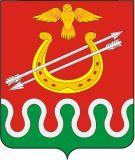 Администрация Боготольского районаКрасноярского краяПОСТАНОВЛЕНИЕг. Боготол«30» октября 2015 года								№ 507- пО внесении изменений в постановление главы администрации Боготольского района от 07.10.2013 № 748-п «Об утверждении муниципальной программы Боготольского района Красноярского края «Управление муниципальными финансами Боготольского района» В соответствии со статьей 179 Бюджетного кодекса Российской Федерации, статьей 30 Устава Боготольского района, постановлением главы администрации района от 05.08.2013 № 560-п «Об утверждении Порядка принятия решений о разработке муниципальных программ Боготольского района Красноярского края, их формировании и реализации» ПОСТАНОВЛЯЮ:1.Внести в постановление главы администрации Боготольского района от 07.10.2013 № 748-п «Об утверждении муниципальной программы Боготольского района Красноярского края «Управление муниципальными финансами Боготольского района» следующие изменения:муниципальную программу Боготольского района Красноярского края «Управление муниципальными финансами Боготольского района» изложить в редакции согласно приложению.2.Контроль за исполнением постановления возложить на заместителя главы администрации района по финансово-экономическим вопросам Бакуневич Н.В.3.Опубликовать настоящее постановление в периодическом печатном издании «Официальный вестник Боготольского района» и разместить на официальном сайте Боготольского района.4.Постановление вступает в силу с 01.01.2016, но не ранее дня, следующего за днем его официального опубликования.И.о главы администрации района					Г.А. НедосекинМУНИЦИПАЛЬНАЯ ПРОГРАММАБОГОТОЛЬСКОГО РАЙОНА КРАСНОЯРСКОГО КРАЯ«Управление муниципальными финансами Боготольского района» 1.Паспорт муниципальной программы2.Характеристика текущего состояния в сфере управления муниципальными финансамиБюджетная система Боготольского района включает в себя районный бюджет и бюджеты муниципальных образований восьми сельских поселений.Уполномоченным органом в сфере управления финансами районного бюджета является финансовое управление администрации Боготольского района. Финансовое управление осуществляет проведение единой финансовой, бюджетной и налоговой политики в соответствии с действующим законодательством и исполнительно-распорядительные функции в данной сфере деятельности на территории Боготольского района.Основными источниками, формирующими районный бюджет, являются безвозмездные перечисления из бюджета вышестоящего уровня (бюджета Красноярского края), которые составляют более 85 процентов всех поступлений в районный бюджет.В сложившейся экономической ситуации бюджетная политика направлена на эффективное, ответственное и прозрачное управление муниципальными финансами и является базовым условием для повышения уровня и качества жизни населения, устойчивого экономического роста, развития социальной сферы и достижения других стратегических целей социально-экономического развития Боготольского района.Управление муниципальными финансами ориентировано на приоритеты социально-экономического развития, обозначенные на федеральном, краевом и местном уровнях. В муниципальной программе отражены следующие основные задачи на новый бюджетный цикл:обеспечение долгосрочной сбалансированности и устойчивости бюджетной системы как базового принципа ответственной бюджетной политики при безусловном исполнении всех обязательств государства и выполнении задач, поставленных в указах Президента Российской Федерации от 07.05.2012 г.;развитие программно-целевых методов управления;развитие межбюджетных отношений;повышение прозрачности бюджетов и бюджетного процесса.С учетом вышеизложенного возрастает роль эффективного бюджетного планирования, ориентированного на результат. Планирование расходов бюджета программно-целевым методом во взаимоувязке с новыми формами финансового обеспечения деятельности бюджетных и автономных учреждений должны обеспечить предоставление большего объема муниципальных услуг населению за прежний объем финансирования. При этом качество оказания муниципальных услуг не должно снижаться.На осуществление муниципальной программы влияет множество экономических и социальных факторов, в связи с чем имеются следующие риски, способные негативно повлиять на ход её реализации:основной риск для муниципальной программы – изменение федерального законодательства. В первую очередь данный риск влияет на формирование межбюджетных отношений между субъектами Российской Федерации и муниципальными образованиями. Перераспределение расходных полномочий между региональным и местными бюджетами влечет за собой необходимость пересмотра распределения налоговых доходов, что не способствует построению стабильной и эффективной системы межбюджетных отношений.замедление темпов экономического развития. В данной ситуации возможно снижение поступлений налоговых и неналоговых доходов в районный бюджет и, как следствие, отсутствие возможности повышения расходов районного бюджета, в связи с чем заданные показатели результативности могут быть невыполненными.3.Цели социально-экономического развитияПоставленные цели и задачи программы соответствуют социально-экономическим приоритетам Боготольского района и Красноярского края. Целью муниципальной программы является обеспечение долгосрочной сбалансированности и устойчивости бюджетной системы Боготольского района, повышение качества и прозрачности управления муниципальными финансами.Реализация муниципальной программы направлена на достижение следующих задач:1.Обеспечение равных условий для устойчивого и эффективного исполнения расходных обязательств муниципальных образований, обеспечение сбалансированности и повышение финансовой самостоятельности местных бюджетов;2.Эффективное управление муниципальным долгом Боготольского района;3.Создание условий для эффективного, ответственного и прозрачного управления финансовыми ресурсами в рамках выполнения установленных функций и полномочий, повышения эффективности расходов районного бюджета, а также обеспечение контроля за соблюдением законодательства в финансово-бюджетной сфере.4.Механизм реализации отдельных мероприятий программыФинансовое управление администрации Боготольского района выполняет координирующую роль при реализации программы. Механизм реализации отдельных мероприятий муниципальной программы подробно представлен в соответствующих подпрограммах.5.Прогноз конечных результатов муниципальной программыОжидаемые результаты реализации муниципальной программы:обеспечение минимального размера бюджетной обеспеченности;рост объема налоговых и неналоговых доходов местных бюджетов в общем объеме доходов местных бюджетов;отсутствие в местных бюджетах просроченной кредиторской задолженности по выплате заработной платы с начислениями работникам бюджетной сферы и по исполнению обязательств перед гражданами;отсутствие в местных бюджетах просроченной кредиторской задолженности по бюджетным кредитам;сохранение объема муниципального долга Боготольского района на уровне, не превышающем объем доходов районного бюджета без учета объема безвозмездных поступлений;отсутствие выплат из районного бюджета сумм, связанных с несвоевременным исполнением долговых обязательств.заключение соглашения о взаимодействии с органами, осуществляющими внешний финансовый контроль;повышение доли расходов районного бюджета, формируемых в рамках муниципальных программ Боготольского района;своевременное составление проекта районного бюджета и отчета об исполнении районного бюджета;непревышение размера дефицита бюджета к общему годовому объему доходов выше уровня, установленного Бюджетным кодексов Российской Федерации;обеспечение исполнения расходных обязательств района;качественное планирование доходов районного бюджета;повышение квалификации муниципальных служащих, работающих в финансовом управлении.6.Перечень подпрограмм с указанием сроков их реализации и ожидаемых результатовПодпрограммы с указанием сроков их реализации и ожидаемых результатов утверждены в приложениях 1-3 к муниципальной программе.7.Информация о распределении планируемых расходов по подпрограммамИнформация о распределении планируемых расходов по отдельным мероприятиям муниципальной программы, подпрограммы приведена в приложении 4.8.Информация о ресурсном обеспечении муниципальной программы и прогнозной оценке расходов на реализацию целей муниципальной программыИнформация о ресурсном обеспечении муниципальной программы и прогнозной оценке расходов на реализацию целей муниципальной программы представлена в приложении 5.Приложение № 1к паспорту муниципальной программы Боготольского района «Управление муниципальными финансами»Перечень целевых показателей и показателей результативности программы с расшифровкой плановых значений по годам ее реализацииРуководительфинансового управления															Н.Ф. СоловьеваПриложение № 2к паспорту муниципальной программы Боготольского района «Управление муниципальными финансами»Значения целевых показателей на долгосрочный периодРуководительфинансового управления															Н.Ф. СоловьеваПриложение № 1к муниципальной программе Боготольского района«Управление муниципальными финансами»Подпрограмма «Создание условий для эффективного и ответственного управления муниципальными финансами, повышения устойчивости бюджетов муниципальных образований Боготольского района»1.Паспорт подпрограммы2.Постановка общерайонной проблемы и обоснование необходимости разработки подпрограммыНа сегодняшний день выстраивание эффективной системы межбюджетных отношений является одной из самых трудных задач в области бюджетного регулирования. В соответствии со статьей 130 Конституции Российской Федерации органы местного самоуправления обеспечивают самостоятельное решение населением вопросов местного значения, перечень которых содержится в Федеральном законе от 06.10.2003 № 131-ФЗ «Об общих принципах организации местного самоуправления в Российской Федерации». В целях реализации органами местного самоуправления закрепленных за ними полномочий Бюджетным кодексом Российской Федерации предусмотрен перечень налоговых и неналоговых доходов, поступающих в местные бюджеты. При этом совокупный объем собственных доходов в значительной степени не покрывает общий объем расходных обязательств местных бюджетов.Для выравнивания финансовых возможностей поселений муниципального района законодательством Российской Федерации предусмотрено оказание безвозмездной и безвозвратной финансовой поддержки органам местного самоуправления поселений  из бюджета муниципального района. Тем самым для жителей района создаются более равные возможности для получения определенного набора социальных и общественных услуг.Выравнивание уровня бюджетной обеспеченности поселений, входящих в состав муниципального района, за счет средств бюджета муниципального района, в соответствии с подпунктом 20 пункта 1 статьи 15 Федерального закона от 06.10.2003 № 131-ФЗ «Об общих принципах организации местного самоуправления в Российской Федерации», относится к полномочиям органов местного самоуправления муниципального района.Объемы дотаций на выравнивание бюджетной обеспеченности в соответствии с требованиями Бюджетного кодекса Российской Федерации, утверждаются решением Боготольского районного Совета депутатов о бюджете на очередной финансовый год и плановый период.Реализация данной задачи обеспечит условия для своевременного и эффективного выполнения органами местного самоуправления поселений  закрепленных за ними полномочий.3.Основная цель, задачи, этапы и сроки выполнения подпрограммы, целевые индикаторыЦелью подпрограммы является обеспечение равных условий для устойчивого и эффективного исполнения расходных обязательств муниципальных образований, обеспечение сбалансированности и повышение финансовой самостоятельности местных бюджетов.Для достижения поставленной цели финансовым управлением планируется решение следующих задач:1.Создание условий для обеспечения финансовой устойчивости бюджетов муниципальных образований.В рамках данной задачи бюджетам муниципальных образований района будут предоставляться дотации на выравнивание бюджетной обеспеченности. Объем дотаций на выравнивание бюджетной обеспеченности планируется определять исходя из необходимости достижения критерия выравнивания финансовых возможностей муниципальных образований. Значение критерия выравнивания будет утверждаться решением Боготольского районного Совета депутатов о районном бюджете на очередной финансовый год и плановый период.В целях обеспечения сбалансированности местных бюджетов муниципальным образованиям района предоставляются дотации на поддержку мер по обеспечению сбалансированности бюджетов за счет средств районного бюджета.Условием предоставления дотации на поддержку мер по обеспечению сбалансированности бюджетов возникающих при выполнении полномочий органов местного самоуправления по вопросам местного значения, является заключение соглашения между финансовым управлением и муниципальным образованием, в котором указаны обязательства органов местного самоуправления по принятию мер, направленных на оздоровление муниципальных финансов.2.Повышение заинтересованности органов местного самоуправления в росте налогового потенциала.В основном система работы по увеличению поступлений в бюджеты всех уровней выстроена. В числе основных направлений по укреплению доходной базы консолидированного бюджета района:легализация бизнеса и объектов налогообложения, увеличение занятости населения. Проведение заседаний комиссии по вопросу легализации «теневой» заработной платы, по декларированию реально выплачиваемой заработной платы, соответствий показателям финансово-хозяйственной деятельности налогоплательщика и среднему уровню заработной платы по видам экономической деятельности;усиление работы по неплатежам в местные бюджеты. В районе создана комиссия по урегулированию платежей в бюджет, внебюджетные фонды на территории Боготольского района. Основная цель этой комиссии – мобилизация доходов и, как следствие, улучшение качества налогового администрирования на районном и местном уровнях, увеличение показателей собираемости налогов. Возглавляет комиссию заместитель главы администрации района по финансово-экономическим вопросам. К работе данной комиссии подключены и различные органы, такие как Межрайонная ИФНС России № 4 по Красноярскому краю, управление Пенсионного фонда и служба судебных приставов района;повышение качества администрирования по налоговым и неналоговым доходам;проведение мониторинга уплаты налога на доходы физических лиц по ряду крупных и средних предприятий муниципального района. Взаимодействие с руководителями предприятий с целью выявления проблемных ситуаций;проведение мероприятий по выявлению предприятий и организаций, их обособленных подразделений и филиалов, субъектов малого и среднего предпринимательства, которые фактически расположены на территории муниципального района, но не являются налогоплательщиками в местный бюджет (письма руководителям предприятий, разъяснительная информация через СМИ);анализ эффективности использования муниципального имущества. Принятие мер по сокращению задолженности по арендной плате за муниципальное имущество;максимально полный учет земельных участков. Оптимизация сборов арендной платы. Принятие мер по сокращению задолженности по арендной плате земельных участков.В рамках данной задачи планируется повышение доходного потенциала бюджетов поселений.3.Повышение качества управления муниципальными финансами.В целях выполнения требований статьи 136 Бюджетного кодекса Российской Федерации и решения районного Совета депутатов от 22.09.2008 «Об утверждении Положения о межбюджетных отношениях в Боготольском районе» финансовым управлением ежегодно заключаются Соглашения об оздоровлении муниципальных финансов (далее - Соглашение) с администрациями муниципальных образований района, получающих дотации на поддержку мер по обеспечению сбалансированности бюджетов, и (или) уровень дотационности которых в течение двух из трех последних отчетных финансовых лет превышал 70% от объема собственных доходов, согласно которым администрации поселений обязуются осуществлять в течение года меры, способствующие оздоровлению муниципальных финансов и эффективному управлению финансовыми ресурсами местных бюджетов.Финансовым управлением осуществляется предварительный и текущий контроль за соблюдением органами местного самоуправления условий Соглашения. В случае нарушения условий Соглашения, финансовое управление вправе приостанавливать (сокращать) предоставление межбюджетных трансфертов из районного бюджета.В рамках данной задачи финансовым управлением будет продолжено проведение мониторинга финансовой ситуации в муниципальных образованиях района.Оценка реализации подпрограммы производится по целевым индикаторам, представленным в приложении 1 к подпрограмме.4.Механизм реализации подпрограммыПредоставление дотаций на выравнивание бюджетной обеспеченности поселений производится ежемесячно в соответствии со сводной бюджетной росписью, если иное не предусмотрено решением о районном бюджете на очередной финансовый год и плановый период.5.Управление подпрограммой и контроль за ходом ее выполненияТекущий контроль за ходом реализации подпрограммы осуществляет финансовое управление.Контроль за законностью, результативностью (эффективностью и экономностью) использования средств местного бюджета, а также средств, получаемых местным бюджетом из иных источников, предусмотренных законодательством Российской Федерации осуществляет контрольно-счетный орган.6.Оценка социально-экономической эффективности от реализации подпрограммыПоставленные цели и задачи подпрограммы соответствуют социально-экономическим приоритетам Боготольского района. Реализация программных мероприятий приведет к следующему изменению значений показателей, характеризующих качество планирования и управления муниципальными финансами:1) Минимальный размер бюджетной обеспеченности не менее 8 тыс.рублей ежегодно;2) Объем налоговых и неналоговых доходов местных бюджетов в общем объеме доходов местных бюджетов (8,9 млн. рублей в 2013 году, 9,9 млн.рублей в 2014 году, 10,4 млн.рублей в 2015 году, 9,7 млн.рублей в 2016 году, 10,0 млн.рублей в 2017 году, 10,3 млн.рублей в 2018 году);3) Отсутствие в местных бюджетах просроченной кредиторской задолженности по выплате заработной платы с начислениями работникам бюджетной сферы и по исполнению обязательств перед гражданами;7.Мероприятия подпрограммыПеречень подпрограммных мероприятий представлен в приложении № 2 к подпрограмме.8.Обоснование финансовых, материальных и трудовых затратВсего на реализацию подпрограммных мероприятий потребуется 343141,8 тыс. рублей, в том числе: 63153,3 тыс. рублей в  2014 году, 89942,8 в 2015 году, 67463,0 в 2016 году, 61656,8 в 2017 году,  60925,9 в 2018 году.Руководительфинансового управления						Н.Ф. СоловьеваПриложение № 1к подпрограмме «Создание условий для эффективного и ответственного управления муниципальными финансами, повышения устойчивости бюджетов муниципальных образований Боготольского района»Перечень целевых индикаторов подпрограммыРуководительфинансового управления															Н.Ф. СоловьеваПриложение № 2к подпрограмме Создание условий для эффективного иответственного управления муниципальнымифинансами, повышения устойчивости бюджетовмуниципальных образований Боготольского района»Перечень мероприятий подпрограммыРуководительфинансового управления															Н.Ф. СоловьеваПриложение № 2к муниципальной программеБоготольского района«Управление муниципальнымифинансами»Подпрограмма«Управление муниципальным долгом Боготольского района»1.Паспорт подпрограммы2.Постановка общерайонной проблемы и обоснование необходимости разработки подпрограммыДолговая политика Боготольского района (далее – долговая политика) является неотъемлемой частью финансовой политики Боготольского района. Эффективное управление муниципальным долгом означает не только своевременное обслуживание долговых обязательств, но и проведение рациональной долговой политики направленной на сохранение объема и структуры муниципального долга на экономически безопасном уровне при соблюдении ограничений, установленных федеральным законодательством.Динамика и структура муниципального долга в 2007 – 2012 годах представлены в приложении № 1 к подпрограмме.За период с 2007 по 2012 годы Боготольским районом проводилась осторожная и взвешенная политика по управлению муниципальным долгом. Объем муниципального долга находился на достаточно низком уровне (кроме 2011 года), на 01.01.2013 года муниципальный долг отсутствует вовсе. В составе муниципального долга 100 % составляли прямые обязательства, условные обязательства (выдача муниципальных гарантий) отсутствовали вовсе. При этом прямые обязательства выражались в привлечении бюджетных кредитов и ссуд из вышестоящего бюджета в основном на покрытие временных кассовых разрывов, т.е. являлись краткосрочными (до 1 года) и были погашены в установленные сроки. Другие долговые обязательства администрацией Боготольского района (выпуск ценных бумаг, получение кредитов от кредитных организаций) не привлекались. Суммы привлеченных долговых обязательств, суммы расходов на обслуживание муниципального долга не превышали установленных Бюджетным кодексом Российской Федерации и решениями о бюджете на соответствующий финансовый год предельных значений.В рамках реализации подпрограммы предполагается решение следующих задач:сохранение объема и структуры муниципального долга Боготольского района на экономически безопасном уровне;соблюдение ограничений по объему государственного долга Боготольского района и расходам на его обслуживание установленных федеральным законодательством;соблюдение сроков исполнения долговых обязательств Боготольского района;обслуживание муниципального долга Боготольского района.3.Основная цель, задачи, этапы и сроки выполнения подпрограммы, целевые индикаторыПриоритетом политики Боготольского района в сфере реализации подпрограммы является проведение ответственной долговой политики.Целью подпрограммы является эффективное управление муниципальным долгом.Для достижения указанной цели необходимо решить следующие задачи:сохранение объема и структуры муниципального долга на экономически безопасном уровне;соблюдение ограничений по объему муниципального долга и расходам на его обслуживание установленных федеральным законодательством;соблюдение сроков исполнения долговых обязательств;обслуживание муниципального долга.Исполнителем мероприятий подпрограммы является финансовое управление администрации Боготольского района.Целевыми индикаторами и показателями подпрограммы являются:Доля расходов на обслуживание муниципального долга в объеме расходов районного бюджета, за исключением объема расходов, которые осуществляются за счет субвенций, предоставляемых из бюджетов бюджетной системы Российской Федерации.Показатель рассчитывается как отношение объема расходов на обслуживание муниципального долга за соответствующий год к объему расходов районного бюджета, за исключением объема расходов, которые осуществляются за счет субвенций, предоставляемых из бюджетов бюджетной системы Российской Федерации за соответствующий год, представленным в решениях Боготольского районного Совета депутатов об исполнении районного бюджета, а также о районном бюджете на очередной финансовый год и плановый период. Расчет показателя происходит в процентах.Отношение годовой суммы платежей на погашение и обслуживание муниципального долга Боготольского района к доходам районного бюджета.Показатель рассчитывается как отношение годовой суммы платежей на погашение и обслуживание муниципального долга Боготольского района за соответствующий год к доходам районного бюджета за соответствующий год, представленным в решениях Боготольского районного Совета депутатов об исполнении районного бюджета, а также о районном бюджете на очередной финансовый год и плановый период. Расчет показателя происходит в процентах.Просроченная задолженность по долговым обязательствам.Сведения о наличии просроченной задолженности Боготольского района за соответствующий год доступны в муниципальной долговой книге Боготольского района. Показатель измеряется в тысячах рублей.Отношение муниципального долга к доходам районного бюджета без учета утвержденного объема безвозмездных поступлений.Показатель рассчитывается как отношение объема муниципального долга за соответствующий год к доходам районного бюджета без учета утвержденного объема безвозмездных поступлений за соответствующий год, представленным в решениях Боготольского районного Советадепутатов об исполнении районного бюджета, а также о районном бюджете на очередной финансовый год и плановый период. Расчет показателя происходит в процентах.Значения целевых индикаторов подпрограммы за период реализации подпрограммы представлены в приложении № 2 к подпрограмме.4.Механизм реализации подпрограммыИсточником финансирования подпрограммы является районный бюджет.Главным распорядителем бюджетных средств, предусмотренных на реализацию мероприятий подпрограммы, является финансовое управление администрации Боготольского района.В рамках подпрограммы реализуются пять основных мероприятия.1.Разработка программы муниципальных внутренних заимствований и программы муниципальных гарантий Боготольского района (далее – программы) на очередной финансовый год и плановый период.Разработка программ осуществляется в соответствии с Бюджетным кодексом Российской Федерации, Решением Боготольского районного Совета депутатов от 22.09.2008 № 43-289 «Об утверждении Положения о бюджетном процессе в Боготольском районе».Проекты программ разрабатываются на основе прогноза социально-экономического развития Боготольского района на очередной финансовый год и плановый период и показателей проекта районного бюджета на очередной финансовый год и плановый период.Мониторинг состояния объема муниципального долга и расходов на его обслуживание на предмет соответствия ограничениям, установленным Бюджетным кодексом Российской Федерации.Реализация указанных мероприятий позволит обеспечить соблюдение бюджетных ограничений, установленных Бюджетным кодексом Российской Федерации по предельному объему государственного долга, предельному объему заимствований, предельному объему расходов на обслуживание, дефициту районного бюджета. Ограничение должны соблюдаться при утверждении районного бюджета на очередной финансовый год и плановый период, отчета о его исполнении и внесении изменений в районный бюджет на очередной финансовый год и плановый период.3.Планирование расходов на обслуживание муниципального долга.В связи с необходимостью обеспечения финансирования дефицита районного бюджета через осуществление заимствований и ростом муниципального долга возрастают соответственно расходы на его обслуживание.Данное мероприятие предполагает планирование расходов районного бюджета в объеме, необходимом для полного и своевременного исполнения долговых обязательств по выплате процентных платежей по муниципальному долгу.Расходные обязательства Боготольского района по обслуживанию муниципального долга возникают в результате заключения соглашений о предоставлении из краевого бюджета бюджетных кредитов, муниципальными контрактами и кредитными договорами с кредитными организациями.Соблюдение сроков исполнения долговых обязательств Боготольского района.Реализация данного мероприятия предполагает своевременное исполнение всех принятых Боготольским районом долговых обязательств и, как следствие, отсутствие просроченной задолженности, включенной в муниципальную долговую книгу Боготольского района.Финансовое управление администрации Боготольского района несет ответственность за ее реализацию, достижение конечного результата, целевое и эффективное использование финансовых средств, выделяемых на выполнение подпрограммы.5.Управление подпрограммой и контроль за ходом ее выполнения1.Текущее управление реализацией подпрограммы осуществляется финансовым управлением администрации Боготольского района.Финансовое управление администрации Боготольского района осуществляет непосредственный контроль за ходом реализации подпрограммы и подготовку отчетов о реализации подпрограммы.Финансовое управление ежеквартально  не позднее 1-го числа второго месяца, следующего за отчетным, и по итогам года до 1 февраля года, следующего за отчетным, направляет в отдел экономики и планирования администрации района отчет о реализации Подпрограммы. Финансовое управление администрации Боготольского района в рамках подготовки годового отчета по муниципальной программе готовит:информацию об основных результатах, достигнутых в отчетном году, включающую качественные и количественные характеристики состояния установленной сферы деятельности, которые планировалось достигнуть в ходе реализации подпрограммы, и фактически достигнутое состояние;сведения о достижении значений показателей подпрограммы с обоснованием отклонений по показателям, плановые значения по которым не достигнуты;информацию о целевых показателях и показателях результативности, о значениях данных показателей, которые планировалось достигнуть в ходе реализации подпрограммы, и фактически достигнутые значения показателей;информацию о запланированных, но не достигнутых результатах с указанием нереализованных или реализованных не в полной мере мероприятий (с указанием причин);описание результатов реализации отдельных мероприятий подпрограммы в отчетном году;перечень нереализованных или реализованных частично мероприятий подпрограммы (из числа предусмотренных к реализации в отчетном году) с указанием причин их реализации не в полном объеме;анализ последствий не реализации отдельных мероприятий подпрограммы на реализацию программы и анализ факторов, повлиявших на их реализацию (не реализацию);информацию об использовании бюджетных ассигнований районного бюджета на реализацию отдельных мероприятий подпрограммы с указанием плановых и фактических значений (с расшифровкой по главным распорядителям средств районного бюджета, отдельным мероприятиям подпрограммы, а также по годам реализации подпрограммы);информацию об использовании бюджетных ассигнований районного бюджета на реализацию подпрограммы с указанием плановых и фактических значений;конкретные результаты реализации подпрограммы, достигнутые за отчетный год, в том числе информацию о сопоставлении показателей затрат и результатов при реализации подпрограммы, а также анализ результативности бюджетных расходов и обоснование мер по ее повышению;результаты оценки эффективности реализации подпрограммы.2.Текущий контроль за ходом реализации подпрограммы, за целевым и эффективным расходованием средств районного бюджета осуществляет финансовое управление администрации Боготольского района6.Оценка социально-экономической эффективностиОжидаемыми социально-экономическими результатами решения задач подпрограммы являются:а) сохранение объема муниципального долга на уровне, не превышающем объем доходов районного бюджета без учета объема безвозмездных поступлений;б) отсутствие выплат из районного бюджета сумм, связанных с несвоевременным исполнением долговых обязательств.7.Мероприятия подпрограммыПеречень подпрограммных мероприятий представлен в приложении № 3 к подпрограмме.8.Обоснование финансовых, материальных и трудовых затрат (ресурсное обеспечение подпрограммы) с указанием источников финансированияМероприятия подпрограммы реализуются за счет средств районного бюджета.Объем средств районного бюджета на реализацию мероприятий подпрограммы составляет 1146,2 тыс. рублей, в том числе по годам:2014 год – 206,2тыс. рублей;2015 год – 250,0 тыс. рублей;2016 год – 230,0 тыс. рублей.2017 год - 230,0 тыс. рублей;2018 год - 230,0 тыс. рублей.Руководительфинансового управления						Н.Ф. СоловьеваПриложение № 1к подпрограмме «Управление муниципальным долгомБоготольского района»Динамика и структура муниципального долга Боготольского района в 2007-2013 годахРуководительфинансового управленияадминистрации Боготольского района													Н.Ф.СоловьеваПриложение № 2к подпрограмме «Управление муниципальным долгом Боготольского района»Перечень целевых индикаторов подпрограммы «Управление муниципальным долгом Боготольского района»Руководительфинансового управленияадминистрации Боготольского района												Н.Ф.СоловьеваПриложение № 3к подпрограмме «Управление муниципальным долгом Боготольского района»Перечень мероприятий подпрограммы «Управление муниципальным долгом Боготольского района» с указанием объема средств на их реализацию и ожидаемых результатовРуководительфинансового управления															Н.Ф. СоловьеваПриложение № 3к муниципальной программеБоготольского районаУправление муниципальнымифинансами»Подпрограмма«Обеспечение реализации муниципальной программы и прочие мероприятия» 1.Паспорт подпрограммы2.Постановка общерайонной проблемы и обоснование необходимости разработки программыВ настоящее время в сфере руководства и управления финансовыми ресурсами Боготольского района (далее – район) сохраняется ряд недостатков, ограничений и нерешенных проблем, в том числе:незавершенность формирования и ограниченность практики использования в качестве основного инструмента для достижения основных целей бюджетной политики района и основы для бюджетного планирования районных муниципальных программ;сохранение условий и стимулов для неоправданного увеличения бюджетных расходов при низкой мотивации органов муниципальной власти Боготольского района к формированию приоритетов и оптимизации бюджетных расходов;наличие избыточной сети  муниципальных учреждений;слабая взаимосвязанность с бюджетным процессом инструментов бюджетирования, ориентированного на результат;отсутствие оценки экономических последствий принимаемых решений и, соответственно, отсутствие ответственности;низкая степень автоматизации планирования бюджетов.В целом сложившееся в данной сфере правовое регулирование и методическое обеспечение имеют ряд пробелов и внутренних противоречий, а правоприменительная практика может существенно отклоняться от предусмотренных нормативно-правовыми актами и методическими документами принципов и механизмов. Кроме того управление финансовыми ресурсами продолжает оставаться ориентированным на установление и обеспечение соблюдения формальных процедур, не создавая устойчивых стимулов и инструментов для повышения эффективности, прозрачности и подотчетности использования бюджетных средств в увязке с целями и результатами финансовой политики района.Разработка подпрограммы и её дальнейшая реализация позволит обеспечить устойчивое функционирование и развитие бюджетной системы, бюджетного устройства и бюджетного процесса района, совершенствование кадрового потенциала финансовой системы района, системы исполнения бюджета и бюджетной отчетности, а также повышение эффективности использования средств районного бюджета.Необходимость достижения долгосрочных целей социально-экономического развития района в условиях замедления темпов роста доходов районного бюджета увеличивает актуальность разработки и реализации данной подпрограммы.3.Основная цель, задачи, этапы и сроки выполнения подпрограммы, целевые индикаторыЦелью подпрограммы является создание условий для эффективного, ответственного и прозрачного управления финансовыми ресурсами в рамках выполнения установленных функций и полномочий, а также повышения эффективности расходов районного бюджета.В рамках данной цели предполагается решение следующих задач.1.Повышение качества планирования и управления муниципальными финансами, развитие программно-целевых принципов формирования бюджета, а также содействие совершенствованию кадрового потенциала финансовой системы района.Решение поставленной задачи полностью охватывает стадии планирования и исполнения районного бюджета в рамках бюджетного процесса в районе. Эффективность реализации данной задачи зависит не только от деятельности финансового управления как органа исполнительной власти администрации района, ответственного за обеспечение реализации стратегических направлений единой государственной и муниципальной политики в финансовой сфере, но и от деятельности других органов исполнительной власти администрации района (далее - органы исполнительной власти), принимающих участие в бюджетном процессе района.Качественная реализация органами исполнительной власти закрепленных за ними полномочий зависит не только от эффективности бюджетного планирования расходов на их реализацию, но и от эффективного механизма исполнения районного бюджета по доходам и расходам. Деятельность финансового управления по организации и совершенствованию системы исполнения районного бюджета и бюджетной отчетности будет осуществляться в рамках мероприятия «Обеспечение исполнения бюджета по доходам и расходам».Реализация мероприятия «Проведение оценки качества финансового менеджмента главных распорядителей бюджетных средств» направлена на повышение качества планирования расходов и их кассового исполнения главными распорядителями средств районного бюджета, повышения их финансовой дисциплины.В рамках реализации в Боготольском районе Федерального закона от 08.05.2010 года № 83-ФЗ «О внесении изменений в отдельные законодательные акты Российской Федерации в связи с совершенствованием правового положения государственных (муниципальных) учреждений» (далее – Федеральный закон № 83-ФЗ) финансовым управлением на уровне органов исполнительной власти и в поселениях района организована работа по формированию и публикации структурированной информации о муниципальных учреждениях на официальном сайте для размещения информации об учреждениях, основная цель создания которого заключается в предоставлении свободного доступа к данным о деятельности государственных (муниципальных) учреждений, повышение эффективности оказания государственных (муниципальных) услуг данными учреждениями, а также создание современных механизмов общественного контроля их деятельности. В целях повышения эффективности бюджетных расходов планируется проведение анализа сети районных муниципальных учреждений.Реализация мероприятий в области налоговой политики позволит обеспечить выполнение утвержденных плановых показателей по доходам, исключить случаи предоставления необоснованных отсрочек по уплате налогов и случаи предоставления экономически необоснованных налоговых льгот.Выполнение финансовым управлением установленных функций и полномочий напрямую зависит от кадрового потенциала сотрудников. В рамках мероприятия «Повышение кадрового потенциала сотрудников финансового управления» планируется ежегодное повышение квалификации сотрудниковв целях применения полученных знаний в профессиональной деятельности.2.Обеспечение доступа для граждан к информации о районном бюджете и бюджетном процессе в компактной и доступной форме.Эффективность деятельности органов исполнительной власти района в конечном счете определяется жителями, проживающими на территории района. Осуществление эффективного гражданского контроля является основным фактором, способствующим исполнению органами исполнительной власти закрепленных за ними задач и функций надлежащим образом. Информация, касающаяся всех стадий формирования и исполнения бюджета, будет доступной для граждан и потребителей муниципальных услуг через сеть Интернет и другие средства массовой информации с необходимой периодичностью в целях обеспечения прозрачности и открытости районного бюджета и бюджетного процесса.Исполнителем подпрограммы является финансовое управление.Оценка реализации подпрограммы производится по целевым индикаторам, представленным в приложении 1 к подпрограмме.4.Механизм реализации подпрограммыРеализация программных мероприятий производится в соответствии со следующими основными правовыми актами района, регулирующие бюджетный процесс в районе:Решение Боготольского районного Совета депутатов от 22.09.2008 № 43-289 «Об утверждении Положения о бюджетном процессе в Боготольском районе»;- постановление администрации Боготольского района от 15.10.2014 г. № 714-п «Об утверждении Порядка формирования проекта бюджета Боготольского района на очередной финансовый год и плановый период»;- постановление администрации Боготольского района от 05.08.2013г. №560-п «Об утверждении Порядка принятия решений о разработке муниципальных программ Боготольского района Красноярского края, их формирования и реализации»;- распоряжение администрации Боготольского района от 30.12.2010 № 420-п «Об утверждении порядка проведения оценки качества финансового менеджмента главных распорядителей средств районного бюджета»;Решение Боготольского районного Совета депутатов от 22.09.2008 № 43-289 «Об утверждении Положения о бюджетном процессе в Боготольском районе»является базовым нормативным правовым актом района, в котором определены участники бюджетного процесса, вопросы формирования доходов и расходов районного бюджета, процессы составления, рассмотрения, утверждения и исполнения районного бюджета. На основании данного Решения принимаются нормативные правовые акты, регулирующие отдельные вопросы бюджетного процесса в районе.В соответствии с постановлением администрации района «Об утверждении Порядка принятия решений о разработке муниципальных программ Боготольского района Красноярского края, их формирования и реализации» планируется утвердить муниципальные программы района, охватывающие основные сферы деятельности органов исполнительной власти. Утвержденные муниципальные программы подлежат реализации с 2014 года. В 2015-2018 годах планируется расширение охвата расходов районного бюджета программно-целевыми методами их формирования.Распоряжение администрации Боготольского района от 30.12.2010 № 420-п «Об утверждении порядка проведения оценки качества финансового менеджмента главных распорядителей средств районного бюджета» содержит перечень показателей, характеризующих уровень управления финансами в районе. Кроме того, в нем содержится перечень нормативных правовых актов, принятие и реализация которых позволит повысить качество осуществления бюджетного процесса. Финансовое управление планирует ежегодно проводить мониторинг данных показателей и обеспечивать проведение мероприятий, направленных на повышение оценки качества управления муниципальными финансами.В соответствии с методикой оценки качества финансового менеджмента главных распорядителей средств районного бюджета, утвержденной распоряжением администрации Боготольского района от 30.12.2010 № 420-п  финансовым управлением ежегодно проводится оценка качества финансового менеджмента главных распорядителей средств районного бюджета. На основании данной оценки главным распорядителям средств районного бюджета присваивается рейтинг по качеству управления финансами. Cводные результаты оценки качества финансового менеджмента направляются в комиссию по вопросам социально-экономического развития Боготольского района и бюджетным проектировкам на очередной финансовый год и плановый период, после чего размещаются на официальном сайте администрации района в сети Интернет.Одними из основных вопросов, решаемых  финансовым управлением в рамках выполнения установленных функций и полномочий являются:- подготовка проектов решений районного Совета депутатов о районном бюджете на очередной финансовый год и плановый период, о внесении изменений в решение о районном бюджете на очередной финансовый год и плановый период, об утверждении отчета об исполнении районного бюджета;- формирование пакета документов для представления на рассмотрение Боготольского районного Совета депутатов одновременно с проектами решений о районном бюджете на очередной финансовый год и плановый период, об утверждении отчета об исполнении районного бюджета;- определение параметров районного бюджета на очередной финансовый год и плановый период;- выявление рисков возникновения дополнительных расходов при проектировании районного бюджета на очередной финансовый год и плановый период;- обеспечение исполнения районного бюджета по доходам и расходам.Одним из ключевых направлений в области повышения эффективности бюджетных расходов является обеспечение оптимального объема расходов на муниципальное управление. Численность муниципальных служащих должна соответствовать объему функций и полномочий, которые они реализуют. В целях осуществления текущего контроля за численностью муниципальных служащих, а также работников учреждений финансовым управлением планируется проводить:- мониторинг численности муниципальных служащих Боготольского района, работников органов местного самоуправления администрации района (ежеквартально).- мониторинг фонда оплаты труда муниципальных служащих (один раз в квартал);Кроме того, финансовым управлением при формировании прогноза расходов консолидированного бюджета Боготольского района на содержание органов местного самоуправления на очередной финансовый год и плановый период учитывается предельная численность работников органов местного самоуправления муниципальных образований района (за исключением работников по охране, обслуживанию административных зданий и водителей), депутатов и членов выборных органов местного самоуправления, осуществляющих свои полномочия на постоянной основе, а также глав муниципальных образований, установленная постановлением Совета администрации Красноярского края от 14.11.2006 № 348-п «О формировании прогноза расходов консолидированного бюджета Красноярского края на содержание органов местного самоуправления».В целях обеспечения повышения эффективности бюджетных расходов и установления оптимальной численности работников муниципальных учреждений необходимо при формировании штатной численности работников учреждений применять отраслевые системы нормирования труда с учётом необходимости обеспечения качественного оказания муниципальных услуг (выполнения работ). В этой связи, согласно Программе поэтапного совершенствования системы оплаты труда в государственных (муниципальных) учреждениях на 2012 - 2018 годы, утверждённой распоряжением Правительства Российской Федерации от 26.11.2012 № 2190-р, планируется актуализация (разработка) и утверждение типовых норм труда федеральными органами исполнительной власти, осуществляющими функции по выработке и реализации государственной политики и нормативно-правовому регулированию в соответствующей сфере.Повышение кадрового потенциала сотрудников финансового управления будет производиться путем их направления на обучающие курсы и семинары в рамках процесса подготовки и переподготовки кадров.В рамках мероприятия «Комплексная автоматизация процесса планирования районного бюджета, а также комплексная автоматизация процесса исполнения и сбора отчетности районного бюджета и бюджетов сельсоветов» планируется осуществление сопровождения программных продуктов в течение всего периода реализации подпрограммы с использованием необходимых программных продуктов.Размещение информации на официальном сайте администрации района производится в соответствии с требованиями законодательства Российской Федерации, Красноярского края, нормативно-правовыми актами администрации района.5.Управление подпрограммой и контроль за ходом ее выполненияТекущий контроль за ходом реализации подпрограммы осуществляет финансовое управление.Контроль за законностью, результативностью (эффективностью и экономностью) использования средств местного бюджета, а также средств, получаемых местным бюджетом из иных источников, предусмотренных законодательством Российской Федерации осуществляет контрольно-счетный орган. 6.Оценка социально-экономической эффективностиРеализация программных мероприятий приведет к следующему изменению значений показателей, характеризующих качество планирования и управления муниципальными финансами:-доля расходов районного бюджета, формируемых в рамках муниципальных программ Боготольского района (не менее 80% в 2014 году, 85% в 2015 году, 90% в 2016 году, 90% в 2017 году, 90% в 2018 году);-своевременное составление проекта районного бюджета и отчета об исполнении районного бюджета (не позднее 15 ноября и 1 мая текущего года соответственно);-отношение дефицита бюджета к общему годовому объему доходов районного бюджета без учета утвержденного объема безвозмездных поступлений (не более 10% к общему годовому объему доходов районного бюджета без учета утвержденного объема безвозмездных поступлений в соответствии с требованиями Бюджетного кодекса Российской Федерации);-поддержание рейтинга района по качеству управления муниципальными финансами не ниже уровня, соответствующего надлежащему качеству;-обеспечение исполнения расходных обязательств района (без средств субъекта РФ) не менее чем на 90 процентов;-исполнение районного бюджета по доходам без учета безвозмездных поступлений к первоначально утвержденному уровню (от 85% до 115 %) ежегодно;-поддержание значения средней оценки качества финансового менеджмента ГРБС (не ниже 3 баллов);-повышение квалификации муниципальных служащих, работающих в финансовом управлении (не менее 10 % ежегодно);-размещение на официальном сайте администрации района информации касающейся всех стадий формирования и исполнения бюджета (99%).7.Мероприятия подпрограммыПеречень подпрограммных мероприятий представлен в приложении № 2 подпрограммы «Обеспечение реализации муниципальной программы и прочие мероприятия».8.Обоснование финансовых, материальных и трудовых затрат (ресурсное обеспечение подпрограммы) с указанием источников финансированияОбъем бюджетных ассигнований на реализацию подпрограммы составляет 29240,3 тыс. рублей  за счет средств районного бюджета –в том числе по годам:2014 год – 6081,6 тыс. рублей;2015 год – 6107,8 тыс. рублей;2016 год – 6003,8 тыс. рублей; 2017 год – 5523,5 тыс. рублей;2018 год – 5523,5 тыс. рублейРуководительфинансового управления						Н.Ф. СоловьеваПриложение № 1к подпрограмме «Обеспечение реализации муниципальной программы и прочие мероприятия»на2014-2016 годыПеречень целевых индикаторов подпрограммыРуководительфинансового управления														Н.Ф. СоловьеваПриложение № 2к подпрограмме «Обеспечение реализациимуниципальной программы и прочие мероприятия»на2014-2016 годыПеречень мероприятий подпрограммыРуководительфинансового управления															Н.Ф. СоловьеваПриложение № 4к муниципальной программе Боготольского района«Управление муниципальными финансами»Информация о распределении планируемых расходов по отдельным мероприятиям программы, подпрограммам муниципальной программы Боготольского районаРуководитель финансового управления													Н.Ф. СоловьеваПриложение № 5муниципальной программе Боготольского района «Управление муниципальными финансами» Информация о ресурсном обеспечении и прогнозной оценке расходов на реализацию целей муниципальной программы Боготольского района с учетом источников финансирования, в том числе средств федерального бюджета, краевого бюджета и районного бюджетаРуководитель финансового управления													Н.Ф. СоловьеваНаименование муниципальной программыМуниципальная программа «Управление муниципальными финансами Боготольского района» (далее муниципальная программа)Основания для разработки муниципальной программыСтатья 179 Бюджетного кодекса Российской Федерации;Постановление администрации Боготольского района от 05.08.2013г. №560-п «Об утверждении Порядка принятия решений о разработке муниципальных программ Боготольского района Красноярского края, их формирования и реализации»;Ответственный исполнитель программыФинансовое управление администрации Боготольского района (далее – финансовое управление)Соисполнители программыОтсутствуютПеречень подпрограмм и отдельных мероприятий программы 1.Создание условий для эффективного и ответственного управления муниципальными финансами, повышения устойчивости бюджетов муниципальных образований Боготольского района;2.Управление муниципальным долгом Боготольского района;3.Обеспечение реализации муниципальной программы и прочие мероприятияЦели муниципальной программыОбеспечение долгосрочной сбалансированности и устойчивости бюджетной системы Боготольского района, повышение качества и прозрачности управления муниципальными финансамиЗадачи муниципальной программы1.Обеспечение равных условий для устойчивого и эффективного исполнения расходных обязательств муниципальных образований, обеспечение сбалансированности и повышение финансовой самостоятельности местных бюджетов;2.Эффективное управление муниципальным долгом Боготольского района;3.Создание условий для эффективного, ответственного и прозрачного управления финансовыми ресурсами в рамках выполнения установленных функций и полномочий, а также повышения эффективности расходов районного бюджетасроки реализации муниципальной программы2014-2018 годыПеречень целевых показателей и показателей результативности программы с расшифровкой плановых значений по годам ее реализацииУтвержден в приложении 1 к паспорту муниципальной программыЗначения целевых показателей на долгосрочный периодУтверждены в приложении 2 к паспорту муниципальной программыИнформация по ресурсному обеспечению программы, в том числе в разбивке по источникам финансирования по годам реализации программыОбщий объем бюджетных ассигнований на реализацию муниципальной программы по годам составляет –373528,3 тыс. рублей, в том числе:2867,9 тыс. рублей – средства федерального бюджета;79405,5  тыс. рублей – средства краевого бюджета;291254,9 тыс. рублей – средства районного бюджетаОбъем финансирования по годам реализации муниципальной программы:2014 год – 69441,2 тыс. рублей, в том числе:700,8 тыс. рублей – средства федерального бюджета;14832,8 тыс. рублей - средства краевого бюджета;53907,65 тыс. рублей – средства районного бюджета.2015 год – 96300,6 тыс. рублей, в том числе:661,6 тыс. рублей – средства федерального бюджета;34609,9 тыс. рублей – средства краевого бюджета;61029,1 тыс. рублей – средства районного бюджета.2016 год – 73696,8 тыс. рублей, в том числе:774,6 тыс. рублей – средства федерального бюджета;11499,2 тыс. рублей – средства краевого бюджета;61423,0 тыс. рублей – средства районного бюджета».2017 год – 67410,3 тыс. рублей, в том числе:730,9 тыс. рублей – средства федерального бюджета;9231,8 тыс. рублей – средства краевого бюджета;57447,6 тыс. рублей – средства районного бюджета».2018 год – 66679,4 тыс. рублей, в том числе:0,0 тыс. рублей – средства федерального бюджета;9231,8 тыс. рублей – средства краевого бюджета;57447,6 тыс. рублей – средства районного бюджета».№ п/пЦели, задачи, показателиЕдиница измеренияВес показателяИсточник информации2012 год2013 год2014 год2015 год2016 год2017 год2018 год1Цель: Обеспечение долгосрочной сбалансированности и устойчивости бюджетной системы Боготольского района, повышение качества и прозрачности управления муниципальными финансамиЦель: Обеспечение долгосрочной сбалансированности и устойчивости бюджетной системы Боготольского района, повышение качества и прозрачности управления муниципальными финансамиЦель: Обеспечение долгосрочной сбалансированности и устойчивости бюджетной системы Боготольского района, повышение качества и прозрачности управления муниципальными финансамиЦель: Обеспечение долгосрочной сбалансированности и устойчивости бюджетной системы Боготольского района, повышение качества и прозрачности управления муниципальными финансамиЦель: Обеспечение долгосрочной сбалансированности и устойчивости бюджетной системы Боготольского района, повышение качества и прозрачности управления муниципальными финансамиЦель: Обеспечение долгосрочной сбалансированности и устойчивости бюджетной системы Боготольского района, повышение качества и прозрачности управления муниципальными финансамиЦель: Обеспечение долгосрочной сбалансированности и устойчивости бюджетной системы Боготольского района, повышение качества и прозрачности управления муниципальными финансамиЦель: Обеспечение долгосрочной сбалансированности и устойчивости бюджетной системы Боготольского района, повышение качества и прозрачности управления муниципальными финансамиЦель: Обеспечение долгосрочной сбалансированности и устойчивости бюджетной системы Боготольского района, повышение качества и прозрачности управления муниципальными финансамиЦель: Обеспечение долгосрочной сбалансированности и устойчивости бюджетной системы Боготольского района, повышение качества и прозрачности управления муниципальными финансамиЦель: Обеспечение долгосрочной сбалансированности и устойчивости бюджетной системы Боготольского района, повышение качества и прозрачности управления муниципальными финансами1.1Минимальный размер бюджетной обеспеченности сельских поселений Боготольского района после выравниваниятыс. рублейВедомственная статистика8,08,0не менее 8,0не менее 8,0не менее 8,0не менее 8,0не менее 8,01.2Доля расходов на обслуживание муниципального долга Боготольского района в объеме расходов районного бюджета, за исключением объема расходов, которые осуществляются за счет субвенций, предоставляемых из бюджетов бюджетной системы Российской ФедерациипроцентРешение районного Совета депутатов об исполнении районного бюджета0,03не более 15не более 15не более 15не более 15не более 15не более 151.3Доля расходов районного бюджета, формируемых в рамках муниципальных программ Боготольского районапроцентгодовой отчет об исполнении бюджета00не менее 80%не менее 85%не менее 90%не менее 90%не менее 90%Задача 1:Обеспечение равных условий для устойчивого и эффективного исполнения расходных обязательств муниципальных образований, обеспечение сбалансированности и повышение финансовой самостоятельности местных бюджетов;Задача 1:Обеспечение равных условий для устойчивого и эффективного исполнения расходных обязательств муниципальных образований, обеспечение сбалансированности и повышение финансовой самостоятельности местных бюджетов;Задача 1:Обеспечение равных условий для устойчивого и эффективного исполнения расходных обязательств муниципальных образований, обеспечение сбалансированности и повышение финансовой самостоятельности местных бюджетов;Задача 1:Обеспечение равных условий для устойчивого и эффективного исполнения расходных обязательств муниципальных образований, обеспечение сбалансированности и повышение финансовой самостоятельности местных бюджетов;Задача 1:Обеспечение равных условий для устойчивого и эффективного исполнения расходных обязательств муниципальных образований, обеспечение сбалансированности и повышение финансовой самостоятельности местных бюджетов;Задача 1:Обеспечение равных условий для устойчивого и эффективного исполнения расходных обязательств муниципальных образований, обеспечение сбалансированности и повышение финансовой самостоятельности местных бюджетов;Задача 1:Обеспечение равных условий для устойчивого и эффективного исполнения расходных обязательств муниципальных образований, обеспечение сбалансированности и повышение финансовой самостоятельности местных бюджетов;Задача 1:Обеспечение равных условий для устойчивого и эффективного исполнения расходных обязательств муниципальных образований, обеспечение сбалансированности и повышение финансовой самостоятельности местных бюджетов;Задача 1:Обеспечение равных условий для устойчивого и эффективного исполнения расходных обязательств муниципальных образований, обеспечение сбалансированности и повышение финансовой самостоятельности местных бюджетов;Задача 1:Обеспечение равных условий для устойчивого и эффективного исполнения расходных обязательств муниципальных образований, обеспечение сбалансированности и повышение финансовой самостоятельности местных бюджетов;Задача 1:Обеспечение равных условий для устойчивого и эффективного исполнения расходных обязательств муниципальных образований, обеспечение сбалансированности и повышение финансовой самостоятельности местных бюджетов;Подпрограмма 1.1.Создание условий для эффективного и ответственного управления муниципальными финансами, повышения устойчивости бюджетов муниципальных образований Боготольского районаПодпрограмма 1.1.Создание условий для эффективного и ответственного управления муниципальными финансами, повышения устойчивости бюджетов муниципальных образований Боготольского районаПодпрограмма 1.1.Создание условий для эффективного и ответственного управления муниципальными финансами, повышения устойчивости бюджетов муниципальных образований Боготольского районаПодпрограмма 1.1.Создание условий для эффективного и ответственного управления муниципальными финансами, повышения устойчивости бюджетов муниципальных образований Боготольского районаПодпрограмма 1.1.Создание условий для эффективного и ответственного управления муниципальными финансами, повышения устойчивости бюджетов муниципальных образований Боготольского районаПодпрограмма 1.1.Создание условий для эффективного и ответственного управления муниципальными финансами, повышения устойчивости бюджетов муниципальных образований Боготольского районаПодпрограмма 1.1.Создание условий для эффективного и ответственного управления муниципальными финансами, повышения устойчивости бюджетов муниципальных образований Боготольского районаПодпрограмма 1.1.Создание условий для эффективного и ответственного управления муниципальными финансами, повышения устойчивости бюджетов муниципальных образований Боготольского районаПодпрограмма 1.1.Создание условий для эффективного и ответственного управления муниципальными финансами, повышения устойчивости бюджетов муниципальных образований Боготольского районаПодпрограмма 1.1.Создание условий для эффективного и ответственного управления муниципальными финансами, повышения устойчивости бюджетов муниципальных образований Боготольского районаПодпрограмма 1.1.Создание условий для эффективного и ответственного управления муниципальными финансами, повышения устойчивости бюджетов муниципальных образований Боготольского района1.1Минимальный размер бюджетной обеспеченности сельских поселений Боготольского района после выравниваниятыс. рублей0,15 Ведомственная статистика8,08,0Не менее 8,0Не менее 8,0Не менее 8,0Не менее 8,0Не менее 8,01.2Объем налоговых и неналоговых доходов местных бюджетов в общем объеме доходов местных бюджетовтыс. рублей0,15годовой отчет об исполнении бюджета7,28,99,910,49,710,010,31.3Отсутствие в местных бюджетах просроченной кредиторской задолженности по выплате заработной платы с начислениями работникам бюджетной сферы и по исполнению обязательств перед гражданамитыс. рублей0,05годовой отчет об исполнении бюджета0000000Задача 2:Эффективное управление муниципальным долгом Боготольского района;Задача 2:Эффективное управление муниципальным долгом Боготольского района;Задача 2:Эффективное управление муниципальным долгом Боготольского района;Задача 2:Эффективное управление муниципальным долгом Боготольского района;Задача 2:Эффективное управление муниципальным долгом Боготольского района;Задача 2:Эффективное управление муниципальным долгом Боготольского района;Задача 2:Эффективное управление муниципальным долгом Боготольского района;Задача 2:Эффективное управление муниципальным долгом Боготольского района;Задача 2:Эффективное управление муниципальным долгом Боготольского района;Задача 2:Эффективное управление муниципальным долгом Боготольского района;Задача 2:Эффективное управление муниципальным долгом Боготольского района;Подпрограмма 2.1.Управление муниципальным долгом Боготольского районаПодпрограмма 2.1.Управление муниципальным долгом Боготольского районаПодпрограмма 2.1.Управление муниципальным долгом Боготольского районаПодпрограмма 2.1.Управление муниципальным долгом Боготольского районаПодпрограмма 2.1.Управление муниципальным долгом Боготольского районаПодпрограмма 2.1.Управление муниципальным долгом Боготольского районаПодпрограмма 2.1.Управление муниципальным долгом Боготольского районаПодпрограмма 2.1.Управление муниципальным долгом Боготольского районаПодпрограмма 2.1.Управление муниципальным долгом Боготольского районаПодпрограмма 2.1.Управление муниципальным долгом Боготольского районаПодпрограмма 2.1.Управление муниципальным долгом Боготольского района2.1Отношение муниципального долга Боготольского района к доходам районного бюджета за исключением безвозмездных поступленийпроцент0,1Решения районного Совета депутатов об исполнении районного бюджета, о районном бюджете на очередной финансовый год и плановый период0не более 100не более 100не более 100не более 100не более 100не более 1002.2Отношение годовой суммы платежей на погашение и обслуживание муниципального долга Боготольского района к доходам районного бюджетапроцент0,1Решения районного Совета депутатов об исполнении районного бюджета, о районном бюджете на очередной финансовый год и плановый период0,15не более 30не более 30не более 30не более 30не более 302.3Доля расходов на обслуживание муниципального долга Боготольского района в объеме расходов районного бюджета, за исключением объема расходов, которые осуществляются за счет субвенций, предоставляемых из бюджетов бюджетной системы Российской Федерациипроцент0,1Решения районного Совета депутатов об исполнении районного бюджета, о районном бюджете на очередной финансовый год и плановый период0,03не более 15не более 15 не более 15не более 15не более 15не более 152.4Просроченная задолженность по долговым обязательствам Боготольского районатыс. рублей0,1муниципальная долговая книга Боготольского района0000000Задача 3:Создание условий для эффективного, ответственного и прозрачного управления финансовыми ресурсами в рамках выполнения установленных функций и полномочий, а также повышения эффективности расходов районного бюджета;Задача 3:Создание условий для эффективного, ответственного и прозрачного управления финансовыми ресурсами в рамках выполнения установленных функций и полномочий, а также повышения эффективности расходов районного бюджета;Задача 3:Создание условий для эффективного, ответственного и прозрачного управления финансовыми ресурсами в рамках выполнения установленных функций и полномочий, а также повышения эффективности расходов районного бюджета;Задача 3:Создание условий для эффективного, ответственного и прозрачного управления финансовыми ресурсами в рамках выполнения установленных функций и полномочий, а также повышения эффективности расходов районного бюджета;Задача 3:Создание условий для эффективного, ответственного и прозрачного управления финансовыми ресурсами в рамках выполнения установленных функций и полномочий, а также повышения эффективности расходов районного бюджета;Задача 3:Создание условий для эффективного, ответственного и прозрачного управления финансовыми ресурсами в рамках выполнения установленных функций и полномочий, а также повышения эффективности расходов районного бюджета;Задача 3:Создание условий для эффективного, ответственного и прозрачного управления финансовыми ресурсами в рамках выполнения установленных функций и полномочий, а также повышения эффективности расходов районного бюджета;Задача 3:Создание условий для эффективного, ответственного и прозрачного управления финансовыми ресурсами в рамках выполнения установленных функций и полномочий, а также повышения эффективности расходов районного бюджета;Задача 3:Создание условий для эффективного, ответственного и прозрачного управления финансовыми ресурсами в рамках выполнения установленных функций и полномочий, а также повышения эффективности расходов районного бюджета;Задача 3:Создание условий для эффективного, ответственного и прозрачного управления финансовыми ресурсами в рамках выполнения установленных функций и полномочий, а также повышения эффективности расходов районного бюджета;Задача 3:Создание условий для эффективного, ответственного и прозрачного управления финансовыми ресурсами в рамках выполнения установленных функций и полномочий, а также повышения эффективности расходов районного бюджета;Подпрограмма 3.1.Обеспечение реализации муниципальной программы и прочие мероприятияПодпрограмма 3.1.Обеспечение реализации муниципальной программы и прочие мероприятияПодпрограмма 3.1.Обеспечение реализации муниципальной программы и прочие мероприятияПодпрограмма 3.1.Обеспечение реализации муниципальной программы и прочие мероприятияПодпрограмма 3.1.Обеспечение реализации муниципальной программы и прочие мероприятияПодпрограмма 3.1.Обеспечение реализации муниципальной программы и прочие мероприятияПодпрограмма 3.1.Обеспечение реализации муниципальной программы и прочие мероприятияПодпрограмма 3.1.Обеспечение реализации муниципальной программы и прочие мероприятияПодпрограмма 3.1.Обеспечение реализации муниципальной программы и прочие мероприятияПодпрограмма 3.1.Обеспечение реализации муниципальной программы и прочие мероприятияПодпрограмма 3.1.Обеспечение реализации муниципальной программы и прочие мероприятия3.1Доля расходов районного бюджета, формируемых в рамках муниципальных программ Боготольского района%0,15годовой отчет об исполнении бюджета00не менее 80%не менее 85%не менее 90%не менее 90%не менее 90%3.2Обеспечение исполнения расходных обязательств района (за исключением безвозмездных поступлений)%0,1годовой отчет об исполнении бюджета98,098,0не менее 98не менее 98не менее 98не менее 98не менее 98%№ п/пЦели, целевые показателиЕдиница измерения2012 год2013 год2014 год2015 годПлановый периодПлановый периодПлановый периодПлановый периодПлановый периодДолгосрочный период по годамДолгосрочный период по годамДолгосрочный период по годамДолгосрочный период по годамДолгосрочный период по годамДолгосрочный период по годамДолгосрочный период по годамДолгосрочный период по годамДолгосрочный период по годамДолгосрочный период по годам№ п/пЦели, целевые показателиЕдиница измерения2012 год2013 год2014 год2016 год2017 год2017 год2018 год2018 год2019 год2019 год2019 год2020 год2020 год2021 год2021 год2022 год2022 год2023 год2024 год1Цель:Обеспечение долгосрочной сбалансированности и устойчивости бюджетной системы Боготольского района, повышение качества и прозрачности управления муниципальными финансамиЦель:Обеспечение долгосрочной сбалансированности и устойчивости бюджетной системы Боготольского района, повышение качества и прозрачности управления муниципальными финансамиЦель:Обеспечение долгосрочной сбалансированности и устойчивости бюджетной системы Боготольского района, повышение качества и прозрачности управления муниципальными финансамиЦель:Обеспечение долгосрочной сбалансированности и устойчивости бюджетной системы Боготольского района, повышение качества и прозрачности управления муниципальными финансамиЦель:Обеспечение долгосрочной сбалансированности и устойчивости бюджетной системы Боготольского района, повышение качества и прозрачности управления муниципальными финансамиЦель:Обеспечение долгосрочной сбалансированности и устойчивости бюджетной системы Боготольского района, повышение качества и прозрачности управления муниципальными финансамиЦель:Обеспечение долгосрочной сбалансированности и устойчивости бюджетной системы Боготольского района, повышение качества и прозрачности управления муниципальными финансамиЦель:Обеспечение долгосрочной сбалансированности и устойчивости бюджетной системы Боготольского района, повышение качества и прозрачности управления муниципальными финансамиЦель:Обеспечение долгосрочной сбалансированности и устойчивости бюджетной системы Боготольского района, повышение качества и прозрачности управления муниципальными финансамиЦель:Обеспечение долгосрочной сбалансированности и устойчивости бюджетной системы Боготольского района, повышение качества и прозрачности управления муниципальными финансамиЦель:Обеспечение долгосрочной сбалансированности и устойчивости бюджетной системы Боготольского района, повышение качества и прозрачности управления муниципальными финансамиЦель:Обеспечение долгосрочной сбалансированности и устойчивости бюджетной системы Боготольского района, повышение качества и прозрачности управления муниципальными финансамиЦель:Обеспечение долгосрочной сбалансированности и устойчивости бюджетной системы Боготольского района, повышение качества и прозрачности управления муниципальными финансамиЦель:Обеспечение долгосрочной сбалансированности и устойчивости бюджетной системы Боготольского района, повышение качества и прозрачности управления муниципальными финансамиЦель:Обеспечение долгосрочной сбалансированности и устойчивости бюджетной системы Боготольского района, повышение качества и прозрачности управления муниципальными финансамиЦель:Обеспечение долгосрочной сбалансированности и устойчивости бюджетной системы Боготольского района, повышение качества и прозрачности управления муниципальными финансамиЦель:Обеспечение долгосрочной сбалансированности и устойчивости бюджетной системы Боготольского района, повышение качества и прозрачности управления муниципальными финансамиЦель:Обеспечение долгосрочной сбалансированности и устойчивости бюджетной системы Боготольского района, повышение качества и прозрачности управления муниципальными финансамиЦель:Обеспечение долгосрочной сбалансированности и устойчивости бюджетной системы Боготольского района, повышение качества и прозрачности управления муниципальными финансамиЦель:Обеспечение долгосрочной сбалансированности и устойчивости бюджетной системы Боготольского района, повышение качества и прозрачности управления муниципальными финансамиЦель:Обеспечение долгосрочной сбалансированности и устойчивости бюджетной системы Боготольского района, повышение качества и прозрачности управления муниципальными финансамиЦель:Обеспечение долгосрочной сбалансированности и устойчивости бюджетной системы Боготольского района, повышение качества и прозрачности управления муниципальными финансами1.1Минимальный размер бюджетной обеспеченности сельских поселений Боготольского района после выравниваниятыс. рублей8,08,08,08,08,08,08,08,08,08,08,08,08,08,08,08,08,08,08,08,01.2Доля расходов на обслуживание муниципального долга Боготольского района в объеме расходов районного бюджета, за исключением объема расходов, которые осуществляются за счет субвенций, предоставляемых из бюджетов бюджетной системы Российской Федерациипроцент0,03не более 15не более 15не более 15не более 15не более 15не более 15не более 15не более 15не более 15не более 15не более 15не более 15не более 15не более 15не более 15не более 15не более 15не более 15не более 151.3Доля расходов районного бюджета, формируемых в рамках муниципальных программ Боготольского районапроцент00не менее 80не менее 85не менее 90не менее 90не менее 90не менее 90не менее 90не менее 90не менее 90не менее 90не менее 90не менее 90не менее 90не менее 90не менее 90не менее 90не менее 90не менее 90Наименование подпрограммы «Создание условий для эффективного и ответственного управления муниципальными финансами, повышения устойчивости бюджетов муниципальных образований Боготольского района» (далее - подпрограмма)Наименование муниципальной программы, в рамках которой реализуется подпрограмма«Управление муниципальными финансами Боготольского района»  Исполнитель подпрограммыФинансовое управление администрации Боготольского района (далее – финансовое управление)Цель обеспечение равных условий для устойчивого и эффективного исполнения расходных обязательств муниципальных образований, обеспечение сбалансированности и повышение финансовой самостоятельности местных бюджетовЗадачи Создание условий для обеспечения финансовой устойчивости бюджетов муниципальных образований;Повышение заинтересованности органов местного самоуправления в росте налогового потенциала;Повышение качества управления муниципальными финансамиЦелевые индикаторыМинимальный размер бюджетной обеспеченности сельских поселений Боготольского района после выравнивания не менее 11 тыс. рублей ежегодно;Объем налоговых и неналоговых доходов местных бюджетов в общем объеме доходов местных бюджетов (8,9 тыс.рублей в 2013 году, 9,9 тыс.рублей в 2014 году, 10,4 тыс.рублей в 2015 году, 9,7 тыс.рублей в 2016 году, 10,0 тыс.рублей в 2017 году, 10,3 тыс.рублей в 2018 году);Отсутствие в местных бюджетах просроченной кредиторской задолженности по выплате заработной платы с начислениями работникам бюджетной сферы и по исполнению обязательств перед гражданамиСроки реализации 2014 -2018Объемы и источники финансированияИсточник финансирования: средства краевого и районного бюджетовОбщий объем бюджетных ассигнований на реализацию подпрограммы по годам составляет 343141,8,0 тыс. рублей, в том числе: 2867,9 тыс. рублей – средства федерального бюджета;79405,5 тыс. рублей – средства краевого бюджета;260868,4 тыс. рублей – средства районного бюджета.Объем финансирования по годам реализации подпрограммы:2014 год – 63153.3 тыс. рублей, в том числе:700,8 тыс. рублей – средства федерального бюджета;14832,8тыс. рублей – средства краевого бюджета;47619,7 тыс. рублей – средства районного бюджета;2015 год – 89942,8 тыс. рублей, в том числе:661,6 тыс. рублей – средства федерального бюджета;34609,9 тыс. рублей – средства краевого бюджета;54671,3 тыс. рублей – средства районного бюджета;2016 год – 67463,0 тыс. рублей, в том числе:774,6 тыс. рублей – средства федерального бюджета;11499,2 тыс. рублей – средства краевого бюджета;55189,2 тыс. рублей – средства районного бюджета».2017 год – 61656,8 тыс. рублей, в том числе:730,9 тыс. рублей – средства федерального бюджета;9231,8 тыс. рублей – средства краевого бюджета;51694,1 тыс. рублей – средства районного бюджета».2018 год – 60925.9 тыс. рублей, в том числе:0 тыс. рублей – средства федерального бюджета;9231.8 тыс. рублей – средства краевого бюджета;51694.1 тыс. рублей – средства районного бюджета».Система организации контроля за исполнением подпрограммыФинансовое управление, контрольно-счетный орган Боготольского районного Совета депутатов (далее контрольно-счетный орган)№ п/пЦель, целевые индикаторыЦель, целевые индикаторыЕдиница измеренияИсточник информации2012 год2013 год2014 год2015 год2016 год2017 годЦель подпрограммы:Обеспечение равных условий для устойчивого и эффективного исполнения расходных обязательств муниципальных образований, обеспечение сбалансированности и повышение финансовой самостоятельности местных бюджетовЦель подпрограммы:Обеспечение равных условий для устойчивого и эффективного исполнения расходных обязательств муниципальных образований, обеспечение сбалансированности и повышение финансовой самостоятельности местных бюджетовЦель подпрограммы:Обеспечение равных условий для устойчивого и эффективного исполнения расходных обязательств муниципальных образований, обеспечение сбалансированности и повышение финансовой самостоятельности местных бюджетовЦель подпрограммы:Обеспечение равных условий для устойчивого и эффективного исполнения расходных обязательств муниципальных образований, обеспечение сбалансированности и повышение финансовой самостоятельности местных бюджетовЦель подпрограммы:Обеспечение равных условий для устойчивого и эффективного исполнения расходных обязательств муниципальных образований, обеспечение сбалансированности и повышение финансовой самостоятельности местных бюджетовЦель подпрограммы:Обеспечение равных условий для устойчивого и эффективного исполнения расходных обязательств муниципальных образований, обеспечение сбалансированности и повышение финансовой самостоятельности местных бюджетовЦель подпрограммы:Обеспечение равных условий для устойчивого и эффективного исполнения расходных обязательств муниципальных образований, обеспечение сбалансированности и повышение финансовой самостоятельности местных бюджетовЦель подпрограммы:Обеспечение равных условий для устойчивого и эффективного исполнения расходных обязательств муниципальных образований, обеспечение сбалансированности и повышение финансовой самостоятельности местных бюджетовЦель подпрограммы:Обеспечение равных условий для устойчивого и эффективного исполнения расходных обязательств муниципальных образований, обеспечение сбалансированности и повышение финансовой самостоятельности местных бюджетовЦель подпрограммы:Обеспечение равных условий для устойчивого и эффективного исполнения расходных обязательств муниципальных образований, обеспечение сбалансированности и повышение финансовой самостоятельности местных бюджетов1Минимальный размер бюджетной обеспеченности сельских поселений Боготольского района после выравниванияМинимальный размер бюджетной обеспеченности сельских поселений Боготольского района после выравниваниятыс. рублейВедомственная статистика8,08,0не менее 8,0не менее 8,0не менее 8,0Не менее 8,0не менее 8,02Объем налоговых и неналоговых доходов местных бюджетов в общем объеме доходов местных бюджетовОбъем налоговых и неналоговых доходов местных бюджетов в общем объеме доходов местных бюджетовтыс. рублейгодовой отчет об исполнении бюджета7,28,210,710,410,911,43Отсутствие в местных бюджетах просроченной кредиторской задолженности по выплате заработной платы с начислениями работникам бюджетной сферы и по исполнению обязательств перед гражданамиОтсутствие в местных бюджетах просроченной кредиторской задолженности по выплате заработной платы с начислениями работникам бюджетной сферы и по исполнению обязательств перед гражданамитыс. рублейгодовой отчет об исполнении бюджета0000000Наименование  программы, подпрограммыГРБС Код бюджетной классификацииКод бюджетной классификацииКод бюджетной классификацииКод бюджетной классификацииРасходы (тыс. руб.), годыРасходы (тыс. руб.), годыРасходы (тыс. руб.), годыРасходы (тыс. руб.), годыРасходы (тыс. руб.), годыРасходы (тыс. руб.), годыРасходы (тыс. руб.), годыРасходы (тыс. руб.), годыРасходы (тыс. руб.), годыРасходы (тыс. руб.), годыРасходы (тыс. руб.), годыРасходы (тыс. руб.), годыРасходы (тыс. руб.), годыОжидаемый результат от реализации подпрограммного мероприятия (в натуральном выражении)Наименование  программы, подпрограммыГРБС ГРБСРзПрЦСРВР2014год2015 год2016 год2017 год2017 год2018 год2018 год2018 годИтого Итого Итого Итого Итого Ожидаемый результат от реализации подпрограммного мероприятия (в натуральном выражении)Цель подпрограммы:Обеспечение равных условий для устойчивого и эффективного исполнения расходных обязательств муниципальных образований, обеспечение сбалансированности и повышение финансовой самостоятельности местных бюджетовЦель подпрограммы:Обеспечение равных условий для устойчивого и эффективного исполнения расходных обязательств муниципальных образований, обеспечение сбалансированности и повышение финансовой самостоятельности местных бюджетовЦель подпрограммы:Обеспечение равных условий для устойчивого и эффективного исполнения расходных обязательств муниципальных образований, обеспечение сбалансированности и повышение финансовой самостоятельности местных бюджетовЦель подпрограммы:Обеспечение равных условий для устойчивого и эффективного исполнения расходных обязательств муниципальных образований, обеспечение сбалансированности и повышение финансовой самостоятельности местных бюджетовЦель подпрограммы:Обеспечение равных условий для устойчивого и эффективного исполнения расходных обязательств муниципальных образований, обеспечение сбалансированности и повышение финансовой самостоятельности местных бюджетовЦель подпрограммы:Обеспечение равных условий для устойчивого и эффективного исполнения расходных обязательств муниципальных образований, обеспечение сбалансированности и повышение финансовой самостоятельности местных бюджетовЦель подпрограммы:Обеспечение равных условий для устойчивого и эффективного исполнения расходных обязательств муниципальных образований, обеспечение сбалансированности и повышение финансовой самостоятельности местных бюджетовЦель подпрограммы:Обеспечение равных условий для устойчивого и эффективного исполнения расходных обязательств муниципальных образований, обеспечение сбалансированности и повышение финансовой самостоятельности местных бюджетовЦель подпрограммы:Обеспечение равных условий для устойчивого и эффективного исполнения расходных обязательств муниципальных образований, обеспечение сбалансированности и повышение финансовой самостоятельности местных бюджетовЦель подпрограммы:Обеспечение равных условий для устойчивого и эффективного исполнения расходных обязательств муниципальных образований, обеспечение сбалансированности и повышение финансовой самостоятельности местных бюджетовЦель подпрограммы:Обеспечение равных условий для устойчивого и эффективного исполнения расходных обязательств муниципальных образований, обеспечение сбалансированности и повышение финансовой самостоятельности местных бюджетовЦель подпрограммы:Обеспечение равных условий для устойчивого и эффективного исполнения расходных обязательств муниципальных образований, обеспечение сбалансированности и повышение финансовой самостоятельности местных бюджетовЦель подпрограммы:Обеспечение равных условий для устойчивого и эффективного исполнения расходных обязательств муниципальных образований, обеспечение сбалансированности и повышение финансовой самостоятельности местных бюджетовЦель подпрограммы:Обеспечение равных условий для устойчивого и эффективного исполнения расходных обязательств муниципальных образований, обеспечение сбалансированности и повышение финансовой самостоятельности местных бюджетовЦель подпрограммы:Обеспечение равных условий для устойчивого и эффективного исполнения расходных обязательств муниципальных образований, обеспечение сбалансированности и повышение финансовой самостоятельности местных бюджетовЦель подпрограммы:Обеспечение равных условий для устойчивого и эффективного исполнения расходных обязательств муниципальных образований, обеспечение сбалансированности и повышение финансовой самостоятельности местных бюджетовЦель подпрограммы:Обеспечение равных условий для устойчивого и эффективного исполнения расходных обязательств муниципальных образований, обеспечение сбалансированности и повышение финансовой самостоятельности местных бюджетовЦель подпрограммы:Обеспечение равных условий для устойчивого и эффективного исполнения расходных обязательств муниципальных образований, обеспечение сбалансированности и повышение финансовой самостоятельности местных бюджетовЦель подпрограммы:Обеспечение равных условий для устойчивого и эффективного исполнения расходных обязательств муниципальных образований, обеспечение сбалансированности и повышение финансовой самостоятельности местных бюджетовЦель подпрограммы:Обеспечение равных условий для устойчивого и эффективного исполнения расходных обязательств муниципальных образований, обеспечение сбалансированности и повышение финансовой самостоятельности местных бюджетовЗадача 1:Создание условий для обеспечения финансовой устойчивости бюджетов муниципальных образованийЗадача 1:Создание условий для обеспечения финансовой устойчивости бюджетов муниципальных образованийЗадача 1:Создание условий для обеспечения финансовой устойчивости бюджетов муниципальных образованийЗадача 1:Создание условий для обеспечения финансовой устойчивости бюджетов муниципальных образованийЗадача 1:Создание условий для обеспечения финансовой устойчивости бюджетов муниципальных образованийЗадача 1:Создание условий для обеспечения финансовой устойчивости бюджетов муниципальных образованийЗадача 1:Создание условий для обеспечения финансовой устойчивости бюджетов муниципальных образованийЗадача 1:Создание условий для обеспечения финансовой устойчивости бюджетов муниципальных образованийЗадача 1:Создание условий для обеспечения финансовой устойчивости бюджетов муниципальных образованийЗадача 1:Создание условий для обеспечения финансовой устойчивости бюджетов муниципальных образованийЗадача 1:Создание условий для обеспечения финансовой устойчивости бюджетов муниципальных образованийЗадача 1:Создание условий для обеспечения финансовой устойчивости бюджетов муниципальных образованийЗадача 1:Создание условий для обеспечения финансовой устойчивости бюджетов муниципальных образованийЗадача 1:Создание условий для обеспечения финансовой устойчивости бюджетов муниципальных образованийЗадача 1:Создание условий для обеспечения финансовой устойчивости бюджетов муниципальных образованийЗадача 1:Создание условий для обеспечения финансовой устойчивости бюджетов муниципальных образованийЗадача 1:Создание условий для обеспечения финансовой устойчивости бюджетов муниципальных образованийЗадача 1:Создание условий для обеспечения финансовой устойчивости бюджетов муниципальных образованийЗадача 1:Создание условий для обеспечения финансовой устойчивости бюджетов муниципальных образованийЗадача 1:Создание условий для обеспечения финансовой устойчивости бюджетов муниципальных образованийМероприятие 1.1: Предоставление дотаций на выравнивание бюджетной обеспеченности поселений из фонда финансовой поддержки районаФинансовое управление администрации Боготольского района503140115ххххх***44216,148853,453189,249854,149854,149854,149854,149854,149854,149854,1245966,9245966,9245966,9Минимальный размер бюджетной обеспеченности сельских поселений после выравнивания не менее 8,0 тыс. рублей ежегодноМероприятие 1.2: Предоставление дотаций на выравнивание бюджетной обеспеченности поселений (субвенции из  краевого бюджета)503140115ххххх***13077,910320,411337,39069,99069,99069,99069,99069,952875,452875,452875,452875,452875,4Минимальный размер бюджетной обеспеченности сельских поселений после выравнивания не менее 8,0 тыс. рублей ежегодноМероприятие 1.3: Поддержка мер по обеспечению сбалансированности бюджетов поселенийФинансовое управление администрации Боготольского района503140215ххххх***1828,73900, 62000,01840,01840,01840,01840,01840,01840,09409,39409,39409,39409,3Отсутствие в местных бюджетах просроченной кредиторской задолженности по выплате заработной платы с начислениями работникам бюджетной сферы и по исполнению обязательств перед гражданами Мероприятие 1.4: Обеспечение выполнения обязательств за счет средств прочих межбюджетных трансфертов из краевого и федерального бюджетовФинансовое управление администрации Боготольского района503140215ххххх***4030,626868,4936,5892,8161,9161,9161,9161,9161,932890,232890,232890,232890,2Своевременное и 100%-е финансирование  средств прочих межбюджетных трансфертов из краевого и федерального бюджетовЗадача 2:Повышение заинтересованности органов местного самоуправления в росте налогового потенциалаЗадача 2:Повышение заинтересованности органов местного самоуправления в росте налогового потенциалаЗадача 2:Повышение заинтересованности органов местного самоуправления в росте налогового потенциалаЗадача 2:Повышение заинтересованности органов местного самоуправления в росте налогового потенциалаЗадача 2:Повышение заинтересованности органов местного самоуправления в росте налогового потенциалаЗадача 2:Повышение заинтересованности органов местного самоуправления в росте налогового потенциалаЗадача 2:Повышение заинтересованности органов местного самоуправления в росте налогового потенциалаЗадача 2:Повышение заинтересованности органов местного самоуправления в росте налогового потенциалаЗадача 2:Повышение заинтересованности органов местного самоуправления в росте налогового потенциалаЗадача 2:Повышение заинтересованности органов местного самоуправления в росте налогового потенциалаЗадача 2:Повышение заинтересованности органов местного самоуправления в росте налогового потенциалаЗадача 2:Повышение заинтересованности органов местного самоуправления в росте налогового потенциалаЗадача 2:Повышение заинтересованности органов местного самоуправления в росте налогового потенциалаЗадача 2:Повышение заинтересованности органов местного самоуправления в росте налогового потенциалаЗадача 2:Повышение заинтересованности органов местного самоуправления в росте налогового потенциалаЗадача 2:Повышение заинтересованности органов местного самоуправления в росте налогового потенциалаЗадача 2:Повышение заинтересованности органов местного самоуправления в росте налогового потенциалаЗадача 2:Повышение заинтересованности органов местного самоуправления в росте налогового потенциалаЗадача 2:Повышение заинтересованности органов местного самоуправления в росте налогового потенциалаЗадача 2:Повышение заинтересованности органов местного самоуправления в росте налогового потенциалаМероприятие 2.1: Повышение доходного потенциала бюджетов поселений Финансовое управление администрации Боготольского районаХХХХХХХХХХХХХХХХХРост объема налоговых и неналоговых доходов местных бюджетов в общем объеме доходов местных бюджетов (8,2 тыс.руб. в 2013 г., 10,7тыс.руб. в 2014 г., 10,4 тыс.руб. в 2015 г., 10,9 тыс.руб. в 2016 г.,11,4тыс. руб. в 2017г., 0,тыс.руб. в 2018г.)Задача 3:Отсутствие в местных бюджетах просроченной кредиторской задолженности по исполнению обязательств перед гражданамиЗадача 3:Отсутствие в местных бюджетах просроченной кредиторской задолженности по исполнению обязательств перед гражданамиЗадача 3:Отсутствие в местных бюджетах просроченной кредиторской задолженности по исполнению обязательств перед гражданамиЗадача 3:Отсутствие в местных бюджетах просроченной кредиторской задолженности по исполнению обязательств перед гражданамиЗадача 3:Отсутствие в местных бюджетах просроченной кредиторской задолженности по исполнению обязательств перед гражданамиЗадача 3:Отсутствие в местных бюджетах просроченной кредиторской задолженности по исполнению обязательств перед гражданамиЗадача 3:Отсутствие в местных бюджетах просроченной кредиторской задолженности по исполнению обязательств перед гражданамиЗадача 3:Отсутствие в местных бюджетах просроченной кредиторской задолженности по исполнению обязательств перед гражданамиЗадача 3:Отсутствие в местных бюджетах просроченной кредиторской задолженности по исполнению обязательств перед гражданамиЗадача 3:Отсутствие в местных бюджетах просроченной кредиторской задолженности по исполнению обязательств перед гражданамиЗадача 3:Отсутствие в местных бюджетах просроченной кредиторской задолженности по исполнению обязательств перед гражданамиЗадача 3:Отсутствие в местных бюджетах просроченной кредиторской задолженности по исполнению обязательств перед гражданамиЗадача 3:Отсутствие в местных бюджетах просроченной кредиторской задолженности по исполнению обязательств перед гражданамиЗадача 3:Отсутствие в местных бюджетах просроченной кредиторской задолженности по исполнению обязательств перед гражданамиЗадача 3:Отсутствие в местных бюджетах просроченной кредиторской задолженности по исполнению обязательств перед гражданамиЗадача 3:Отсутствие в местных бюджетах просроченной кредиторской задолженности по исполнению обязательств перед гражданамиЗадача 3:Отсутствие в местных бюджетах просроченной кредиторской задолженности по исполнению обязательств перед гражданамиЗадача 3:Отсутствие в местных бюджетах просроченной кредиторской задолженности по исполнению обязательств перед гражданамиЗадача 3:Отсутствие в местных бюджетах просроченной кредиторской задолженности по исполнению обязательств перед гражданамиЗадача 3:Отсутствие в местных бюджетах просроченной кредиторской задолженности по исполнению обязательств перед гражданамиМероприятие 3.1: Проведение регулярного и оперативного мониторинга финансовой ситуации в сельских поселенияхФинансовое управление администрации Боготольского района ХХХХХХХХХХХХХХХХХОтсутствие в местных бюджетах просроченной кредиторской задолженности по выплате заработной платы с начислениями работникам бюджетной сферы и по исполнению обязательств перед гражданамиНаименование подпрограммы«Управление муниципальным долгом Боготольского района» (далее – подпрограмма)Наименование муниципальной программы, в рамках которой реализуется подпрограмма«Управление муниципальными финансами» Исполнитель мероприятийФинансовое управление администрации Боготольского районаЦельЭффективное управление муниципальным долгом Боготольского района (далее – муниципальный долг)Задачи1.Сохранение объема и структуры муниципального долга на экономически безопасном уровне;2.Соблюдение ограничений по объему муниципального долга и расходам на его обслуживание установленных федеральным законодательством;3.Обслуживание муниципального долгаЦелевые индикаторы1.Отношение муниципального долга к доходам районного бюджета без учета утвержденного объема безвозмездных поступлений – менее 100 процентов ежегодно;2.Отношение годовой суммы платежей на погашение и обслуживание муниципального долга к доходам районного бюджета – менее 30 процентов ежегодно;3.Доля расходов на обслуживание муниципального долга в объеме расходов районного бюджета, за исключением объема расходов, которые осуществляются за счет субвенций, предоставляемых из бюджетов бюджетной системы Российской Федерации – менее 15 процентов ежегодно;4.Отсутствие просроченной задолженности по долговым обязательствам (далее – долговые обязательства)Сроки реализации 2014 - 2018Объемы и источники финансированияОбъем средств районного бюджета на реализацию мероприятий подпрограммы составляет 1146,2 тыс. рублей, в том числе по годам:2014 год – 206,2 тыс. рублей;2015 год – 250,0 тыс. рублей;2016 год – 230,0 тыс. рублей2017 год - 230,0 тыс. рублей2018 год - 230,0 тыс. рублейСистема организации контроля за исполнением подпрограммыФинансовое управление администрации Боготольского района№ п/пНаименование долговых обязательствОбъем муниципального долга, тыс. рублейОбъем муниципального долга, тыс. рублейОбъем муниципального долга, тыс. рублейОбъем муниципального долга, тыс. рублейОбъем муниципального долга, тыс. рублейОбъем муниципального долга, тыс. рублейОбъем муниципального долга, тыс. рублей№ п/пНаименование долговых обязательствна 01.01.2008на 01.01.2009 на 01.01.2010 на 01.01.2011 на 01.01.2012 на 01.01.2013 на 01.01.2014123456781.Муниципальный долг, всего320,4213,64106,80,018800,00,0100001.1Бюджетные кредиты, привлеченные в бюджет Боготольского района от других бюджетов бюджетной системы Российской Федерации320,4213,64106,80,018800,00,0100001.2Муниципальные ценные бумаги 0,00,00,00,00,00,00,01.3Кредиты, полученные от кредитных организаций0,00,00,00,00,00,00,01.5Муниципальные гарантии и иные долговые обязательства 0,00,00,00,00,00,00,0№ п/пЦель, целевые индикаторыЕдиница измеренияИсточник информацииЗначения показателейЗначения показателейЗначения показателейЗначения показателейЗначения показателейЗначения показателейЗначения показателейЗначения показателей№ п/пЦель, целевые индикаторыЕдиница измеренияИсточник информации2011год2012год2013год2014год2015год2016год2017год2018год1234567891011121.Цель - Эффективное управление муниципальным долгом Боготольского района Цель - Эффективное управление муниципальным долгом Боготольского района Цель - Эффективное управление муниципальным долгом Боготольского района Цель - Эффективное управление муниципальным долгом Боготольского района Цель - Эффективное управление муниципальным долгом Боготольского района Цель - Эффективное управление муниципальным долгом Боготольского района Цель - Эффективное управление муниципальным долгом Боготольского района Цель - Эффективное управление муниципальным долгом Боготольского района Цель - Эффективное управление муниципальным долгом Боготольского района Цель - Эффективное управление муниципальным долгом Боготольского района Цель - Эффективное управление муниципальным долгом Боготольского района 1.1Отношение муниципального долга Боготольского района к доходам районного бюджета без учета утвержденного объема безвозмездных поступленийпроцентовРешения районного Совета депутатов об исполнении районного бюджета, о районном бюджете на очередной финансовый год и плановый период96,2019,624,3<=100<=100<=100<=1001.2Отношение годовой суммы платежей на погашение и обслуживание муниципального долга Боготольского района к доходам районного бюджетапроцентовРешения районного Совета депутатов об исполнении районного бюджета, о районном бюджете на очередной финансовый год и плановый период0,260,1500,04<=30<=30<=30<=301.3Доля расходов на обслуживание муниципального долга Боготольского района в объеме расходов районного бюджета, за исключением объема расходов, которые осуществляются за счет субвенций, предоставляемых из бюджетов бюджетной системы Российской ФедерациипроцентовРешения районного Совета депутатов об исполнении районного бюджета, о районном бюджете на очередной финансовый год и плановый период0,020,0300,08<=15<=15<=15<=151.4Просроченная задолженность по долговым обязательствам Боготольского районатыс. рублейМуниципальная долговая книга Боготольского района00=0=0=0=0=0=0Наименование программы, подпрограммыНаименование программы, подпрограммыГРБС Код бюджетной классификацииКод бюджетной классификацииКод бюджетной классификацииКод бюджетной классификацииРасходы (тыс. рублей), годыРасходы (тыс. рублей), годыРасходы (тыс. рублей), годыРасходы (тыс. рублей), годыРасходы (тыс. рублей), годыОжидаемый результат от реализации подпрограммного мероприятия (в натуральном выражении)Наименование программы, подпрограммыНаименование программы, подпрограммыГРБС ГРБСРзПрЦСРВР2014 год2015 год2015 год2015 год2016 год2017 год2018 годИтого на периодОжидаемый результат от реализации подпрограммного мероприятия (в натуральном выражении)Цель подпрограммы:Эффективное управление муниципальным долгом Боготольского районаЦель подпрограммы:Эффективное управление муниципальным долгом Боготольского районаЦель подпрограммы:Эффективное управление муниципальным долгом Боготольского районаЦель подпрограммы:Эффективное управление муниципальным долгом Боготольского районаЦель подпрограммы:Эффективное управление муниципальным долгом Боготольского районаЦель подпрограммы:Эффективное управление муниципальным долгом Боготольского районаЦель подпрограммы:Эффективное управление муниципальным долгом Боготольского районаЦель подпрограммы:Эффективное управление муниципальным долгом Боготольского районаЦель подпрограммы:Эффективное управление муниципальным долгом Боготольского районаЦель подпрограммы:Эффективное управление муниципальным долгом Боготольского районаЦель подпрограммы:Эффективное управление муниципальным долгом Боготольского районаЦель подпрограммы:Эффективное управление муниципальным долгом Боготольского районаЦель подпрограммы:Эффективное управление муниципальным долгом Боготольского районаЦель подпрограммы:Эффективное управление муниципальным долгом Боготольского районаЦель подпрограммы:Эффективное управление муниципальным долгом Боготольского районаЗадача 1:Сохранение объема и структуры муниципального долга Боготольского района на экономически безопасном уровнеЗадача 1:Сохранение объема и структуры муниципального долга Боготольского района на экономически безопасном уровнеЗадача 1:Сохранение объема и структуры муниципального долга Боготольского района на экономически безопасном уровнеЗадача 1:Сохранение объема и структуры муниципального долга Боготольского района на экономически безопасном уровнеЗадача 1:Сохранение объема и структуры муниципального долга Боготольского района на экономически безопасном уровнеЗадача 1:Сохранение объема и структуры муниципального долга Боготольского района на экономически безопасном уровнеЗадача 1:Сохранение объема и структуры муниципального долга Боготольского района на экономически безопасном уровнеЗадача 1:Сохранение объема и структуры муниципального долга Боготольского района на экономически безопасном уровнеЗадача 1:Сохранение объема и структуры муниципального долга Боготольского района на экономически безопасном уровнеЗадача 1:Сохранение объема и структуры муниципального долга Боготольского района на экономически безопасном уровнеЗадача 1:Сохранение объема и структуры муниципального долга Боготольского района на экономически безопасном уровнеЗадача 1:Сохранение объема и структуры муниципального долга Боготольского района на экономически безопасном уровнеЗадача 1:Сохранение объема и структуры муниципального долга Боготольского района на экономически безопасном уровнеЗадача 1:Сохранение объема и структуры муниципального долга Боготольского района на экономически безопасном уровнеЗадача 1:Сохранение объема и структуры муниципального долга Боготольского района на экономически безопасном уровнеМероприятие 1.1 Разработка программы муниципальных внутренних заимствований и программы муниципальных гарантий Боготольского района на очередной финансовый год и плановый периодМероприятие 1.1 Разработка программы муниципальных внутренних заимствований и программы муниципальных гарантий Боготольского района на очередной финансовый год и плановый периодХХХХХХХХХХХХХОбеспечение покрытия дефицита районного бюджета за счет заемных средствЗадача 2:Соблюдение ограничений по объему муниципального долга Боготольского района и расходам на его обслуживание установленных федеральным законодательствомЗадача 2:Соблюдение ограничений по объему муниципального долга Боготольского района и расходам на его обслуживание установленных федеральным законодательствомЗадача 2:Соблюдение ограничений по объему муниципального долга Боготольского района и расходам на его обслуживание установленных федеральным законодательствомЗадача 2:Соблюдение ограничений по объему муниципального долга Боготольского района и расходам на его обслуживание установленных федеральным законодательствомЗадача 2:Соблюдение ограничений по объему муниципального долга Боготольского района и расходам на его обслуживание установленных федеральным законодательствомЗадача 2:Соблюдение ограничений по объему муниципального долга Боготольского района и расходам на его обслуживание установленных федеральным законодательствомЗадача 2:Соблюдение ограничений по объему муниципального долга Боготольского района и расходам на его обслуживание установленных федеральным законодательствомЗадача 2:Соблюдение ограничений по объему муниципального долга Боготольского района и расходам на его обслуживание установленных федеральным законодательствомЗадача 2:Соблюдение ограничений по объему муниципального долга Боготольского района и расходам на его обслуживание установленных федеральным законодательствомЗадача 2:Соблюдение ограничений по объему муниципального долга Боготольского района и расходам на его обслуживание установленных федеральным законодательствомЗадача 2:Соблюдение ограничений по объему муниципального долга Боготольского района и расходам на его обслуживание установленных федеральным законодательствомЗадача 2:Соблюдение ограничений по объему муниципального долга Боготольского района и расходам на его обслуживание установленных федеральным законодательствомЗадача 2:Соблюдение ограничений по объему муниципального долга Боготольского района и расходам на его обслуживание установленных федеральным законодательствомМероприятие 2.1 Мониторинг состояния объема муниципального долга Боготольского района и расходов на его обслуживание на предмет соответствия ограничениям, установленным Бюджетным кодексом Российской ФедерацииМероприятие 2.1 Мониторинг состояния объема муниципального долга Боготольского района и расходов на его обслуживание на предмет соответствия ограничениям, установленным Бюджетным кодексом Российской ФедерацииХХХХХХХХХХХХХСоответствие объема муниципального долга и расходов на его обслуживание ограничениям, установленным Бюджетным кодексом Российской Федерации (ежегодно)Задача 3:Обслуживание муниципального долга Боготольского районаЗадача 3:Обслуживание муниципального долга Боготольского районаЗадача 3:Обслуживание муниципального долга Боготольского районаЗадача 3:Обслуживание муниципального долга Боготольского районаЗадача 3:Обслуживание муниципального долга Боготольского районаЗадача 3:Обслуживание муниципального долга Боготольского районаЗадача 3:Обслуживание муниципального долга Боготольского районаЗадача 3:Обслуживание муниципального долга Боготольского районаЗадача 3:Обслуживание муниципального долга Боготольского районаЗадача 3:Обслуживание муниципального долга Боготольского районаЗадача 3:Обслуживание муниципального долга Боготольского районаЗадача 3:Обслуживание муниципального долга Боготольского районаЗадача 3:Обслуживание муниципального долга Боготольского районаЗадача 3:Обслуживание муниципального долга Боготольского районаЗадача 3:Обслуживание муниципального долга Боготольского районаМероприятие 3.1 Осуществление расходов на обслуживание муниципального долга Боготольского районаМероприятие 3.1 Осуществление расходов на обслуживание муниципального долга Боготольского районаФинансовое управление администрации Боготольского района503ХХХ206,2250,0250,0250,0230,0230,0230,01146,2Обслуживание муниципального долга Боготольского района в полном объеме (ежегодно)Мероприятие 3.2 Соблюдение сроков исполнения долговых обязательств Боготольского районаМероприятие 3.2 Соблюдение сроков исполнения долговых обязательств Боготольского районаХХХХХХХХХХХ ХХСвоевременное обслуживание муниципального долга Боготольского района (ежегодно)Наименование подпрограммы «Обеспечение реализации муниципальной программы и прочие мероприятия» (далее – подпрограмма)Наименование муниципальной программы, в рамках которой реализуется подпрограмма«Управление муниципальными финансами Боготольского района» Исполнитель мероприятийФинансовое управление администрации Боготольского района (далее – финансовое управление)ЦельСоздание условий для эффективного, ответственного и прозрачного управления финансовыми ресурсами в рамках выполнения установленных функций и полномочий, а также повышения эффективности расходов районного бюджетаЗадачи1.Повышение качества планирования и управления муниципальными финансами, развитие программно-целевых принципов формирования бюджета, а также содействие совершенствованию кадрового потенциала муниципальной финансовой системы Боготольского района;2.Обеспечение доступа для граждан к информации о районном бюджете и бюджетном процессе в компактной и доступной форме.Целевые индикаторы1.Доля расходов районного бюджета, формируемых в рамках муниципальных программ Боготольского района (не менее 80% в 2014 году, не менее 85% в 2015 году, не менее 90% в 2016 году, не менее 90% в 2017 году, не менее 90% в 2018 году);2.Обеспечение исполнения расходных обязательств района (за исключением безвозмездных поступлений) (не менее 95% ежегодно);3.Разработка и размещение на официальном сайте администрации района информации о районном бюджете и бюджетном процессе.Сроки реализации 2014 - 2018Объемы и источники финансированияИсточник финансирования – средства районного бюджета.объем бюджетных ассигнований на реализацию подпрограммы составляет 29240,3 тыс. рублей, в том числе по годам:2014 год – 6081,6 тыс. рублей;2015 год – 6107,8 тыс. рублей;2016 год – 6003,8 тыс. рублей;2017 год – 5523,5 тыс. рублей;2018 год – 5523,5 тыс. рублей;Система организации контроля за исполнением подпрограммыФинансовое управление, контрольно-счетный орган Боготольского районного Совета депутатов (далее контрольно-счетный орган)№ п/пЦель целевые индикаторыЕдиница измеренияИсточник информации2012 год2013 год2014 год2015 год2016 год2017 год2018 годЦель подпрограммы: Создание условий для эффективного, ответственного и прозрачного управления финансовыми ресурсами в рамках выполнения установленных функций и полномочий, а также повышения эффективности расходов районного бюджетаЦель подпрограммы: Создание условий для эффективного, ответственного и прозрачного управления финансовыми ресурсами в рамках выполнения установленных функций и полномочий, а также повышения эффективности расходов районного бюджетаЦель подпрограммы: Создание условий для эффективного, ответственного и прозрачного управления финансовыми ресурсами в рамках выполнения установленных функций и полномочий, а также повышения эффективности расходов районного бюджетаЦель подпрограммы: Создание условий для эффективного, ответственного и прозрачного управления финансовыми ресурсами в рамках выполнения установленных функций и полномочий, а также повышения эффективности расходов районного бюджетаЦель подпрограммы: Создание условий для эффективного, ответственного и прозрачного управления финансовыми ресурсами в рамках выполнения установленных функций и полномочий, а также повышения эффективности расходов районного бюджетаЦель подпрограммы: Создание условий для эффективного, ответственного и прозрачного управления финансовыми ресурсами в рамках выполнения установленных функций и полномочий, а также повышения эффективности расходов районного бюджетаЦель подпрограммы: Создание условий для эффективного, ответственного и прозрачного управления финансовыми ресурсами в рамках выполнения установленных функций и полномочий, а также повышения эффективности расходов районного бюджетаЦель подпрограммы: Создание условий для эффективного, ответственного и прозрачного управления финансовыми ресурсами в рамках выполнения установленных функций и полномочий, а также повышения эффективности расходов районного бюджетаЦель подпрограммы: Создание условий для эффективного, ответственного и прозрачного управления финансовыми ресурсами в рамках выполнения установленных функций и полномочий, а также повышения эффективности расходов районного бюджетаЦель подпрограммы: Создание условий для эффективного, ответственного и прозрачного управления финансовыми ресурсами в рамках выполнения установленных функций и полномочий, а также повышения эффективности расходов районного бюджета1Доля расходов районного бюджета, формируемых в рамках муниципальных программ Боготольского района%Годовой отчет об исполнении бюджета00не менее 80%не менее 85%не менее 90%не менее 90%не менее 90%2Обеспечение исполнения расходных обязательств района (без безвозмездных поступлений)%Годовой отчет об исполнении бюджета98%98%не менее 98%не менее 98%не менее 98%не менее 98%не менее 98%3Разработка и размещение на официальном сайте администрации района информации о районном бюджете и бюджетном процессе.%Официальный сайт администрации района100%100%100%100%100%100%100%4Доля районных казенных учреждений (кроме казенных учреждений исполняющих функцию ОМС), которым доводится муниципальное задание%Ведомственная отчетность  финансового управления100%100%100%100%100%100%100%Наименование программы, подпрограммыГРБС ГРБС ГРБС Код бюджетной классификацииКод бюджетной классификацииКод бюджетной классификацииКод бюджетной классификацииРасходы (тыс. руб.), годыРасходы (тыс. руб.), годыРасходы (тыс. руб.), годыРасходы (тыс. руб.), годыРасходы (тыс. руб.), годыРасходы (тыс. руб.), годыРасходы (тыс. руб.), годыРасходы (тыс. руб.), годыРасходы (тыс. руб.), годыРасходы (тыс. руб.), годыРасходы (тыс. руб.), годыОжидаемый результат от реализации подпрограммного мероприятия (в натуральном выражении)Ожидаемый результат от реализации подпрограммного мероприятия (в натуральном выражении)Наименование программы, подпрограммыГРБС ГРБС ГРБС ГРБСРзПрЦСРВР2014 год2015 год2016 год2017 год2018 год2018 годИтого за 2014-2018 годыИтого за 2014-2018 годыИтого за 2014-2018 годыИтого за 2014-2018 годыИтого за 2014-2018 годыОжидаемый результат от реализации подпрограммного мероприятия (в натуральном выражении)Ожидаемый результат от реализации подпрограммного мероприятия (в натуральном выражении)Цель подпрограммы: Создание условий для эффективного, ответственного и прозрачного управления финансовыми ресурсами в рамках выполнения установленных функций и полномочий, а также повышения эффективности расходов районного бюджетаЦель подпрограммы: Создание условий для эффективного, ответственного и прозрачного управления финансовыми ресурсами в рамках выполнения установленных функций и полномочий, а также повышения эффективности расходов районного бюджетаЦель подпрограммы: Создание условий для эффективного, ответственного и прозрачного управления финансовыми ресурсами в рамках выполнения установленных функций и полномочий, а также повышения эффективности расходов районного бюджетаЦель подпрограммы: Создание условий для эффективного, ответственного и прозрачного управления финансовыми ресурсами в рамках выполнения установленных функций и полномочий, а также повышения эффективности расходов районного бюджетаЦель подпрограммы: Создание условий для эффективного, ответственного и прозрачного управления финансовыми ресурсами в рамках выполнения установленных функций и полномочий, а также повышения эффективности расходов районного бюджетаЦель подпрограммы: Создание условий для эффективного, ответственного и прозрачного управления финансовыми ресурсами в рамках выполнения установленных функций и полномочий, а также повышения эффективности расходов районного бюджетаЦель подпрограммы: Создание условий для эффективного, ответственного и прозрачного управления финансовыми ресурсами в рамках выполнения установленных функций и полномочий, а также повышения эффективности расходов районного бюджетаЦель подпрограммы: Создание условий для эффективного, ответственного и прозрачного управления финансовыми ресурсами в рамках выполнения установленных функций и полномочий, а также повышения эффективности расходов районного бюджетаЦель подпрограммы: Создание условий для эффективного, ответственного и прозрачного управления финансовыми ресурсами в рамках выполнения установленных функций и полномочий, а также повышения эффективности расходов районного бюджетаЦель подпрограммы: Создание условий для эффективного, ответственного и прозрачного управления финансовыми ресурсами в рамках выполнения установленных функций и полномочий, а также повышения эффективности расходов районного бюджетаЦель подпрограммы: Создание условий для эффективного, ответственного и прозрачного управления финансовыми ресурсами в рамках выполнения установленных функций и полномочий, а также повышения эффективности расходов районного бюджетаЦель подпрограммы: Создание условий для эффективного, ответственного и прозрачного управления финансовыми ресурсами в рамках выполнения установленных функций и полномочий, а также повышения эффективности расходов районного бюджетаЦель подпрограммы: Создание условий для эффективного, ответственного и прозрачного управления финансовыми ресурсами в рамках выполнения установленных функций и полномочий, а также повышения эффективности расходов районного бюджетаЦель подпрограммы: Создание условий для эффективного, ответственного и прозрачного управления финансовыми ресурсами в рамках выполнения установленных функций и полномочий, а также повышения эффективности расходов районного бюджетаЦель подпрограммы: Создание условий для эффективного, ответственного и прозрачного управления финансовыми ресурсами в рамках выполнения установленных функций и полномочий, а также повышения эффективности расходов районного бюджетаЦель подпрограммы: Создание условий для эффективного, ответственного и прозрачного управления финансовыми ресурсами в рамках выполнения установленных функций и полномочий, а также повышения эффективности расходов районного бюджетаЦель подпрограммы: Создание условий для эффективного, ответственного и прозрачного управления финансовыми ресурсами в рамках выполнения установленных функций и полномочий, а также повышения эффективности расходов районного бюджетаЦель подпрограммы: Создание условий для эффективного, ответственного и прозрачного управления финансовыми ресурсами в рамках выполнения установленных функций и полномочий, а также повышения эффективности расходов районного бюджетаЦель подпрограммы: Создание условий для эффективного, ответственного и прозрачного управления финансовыми ресурсами в рамках выполнения установленных функций и полномочий, а также повышения эффективности расходов районного бюджетаЦель подпрограммы: Создание условий для эффективного, ответственного и прозрачного управления финансовыми ресурсами в рамках выполнения установленных функций и полномочий, а также повышения эффективности расходов районного бюджетаЦель подпрограммы: Создание условий для эффективного, ответственного и прозрачного управления финансовыми ресурсами в рамках выполнения установленных функций и полномочий, а также повышения эффективности расходов районного бюджетаЗадача 1: Повышение качества планирования и управления муниципальными финансами, развитие программно-целевых принципов формирования бюджета, а также содействие совершенствованию кадрового потенциала муниципальной финансовой системы Боготольского района Задача 1: Повышение качества планирования и управления муниципальными финансами, развитие программно-целевых принципов формирования бюджета, а также содействие совершенствованию кадрового потенциала муниципальной финансовой системы Боготольского района Задача 1: Повышение качества планирования и управления муниципальными финансами, развитие программно-целевых принципов формирования бюджета, а также содействие совершенствованию кадрового потенциала муниципальной финансовой системы Боготольского района Задача 1: Повышение качества планирования и управления муниципальными финансами, развитие программно-целевых принципов формирования бюджета, а также содействие совершенствованию кадрового потенциала муниципальной финансовой системы Боготольского района Задача 1: Повышение качества планирования и управления муниципальными финансами, развитие программно-целевых принципов формирования бюджета, а также содействие совершенствованию кадрового потенциала муниципальной финансовой системы Боготольского района Задача 1: Повышение качества планирования и управления муниципальными финансами, развитие программно-целевых принципов формирования бюджета, а также содействие совершенствованию кадрового потенциала муниципальной финансовой системы Боготольского района Задача 1: Повышение качества планирования и управления муниципальными финансами, развитие программно-целевых принципов формирования бюджета, а также содействие совершенствованию кадрового потенциала муниципальной финансовой системы Боготольского района Задача 1: Повышение качества планирования и управления муниципальными финансами, развитие программно-целевых принципов формирования бюджета, а также содействие совершенствованию кадрового потенциала муниципальной финансовой системы Боготольского района Задача 1: Повышение качества планирования и управления муниципальными финансами, развитие программно-целевых принципов формирования бюджета, а также содействие совершенствованию кадрового потенциала муниципальной финансовой системы Боготольского района Задача 1: Повышение качества планирования и управления муниципальными финансами, развитие программно-целевых принципов формирования бюджета, а также содействие совершенствованию кадрового потенциала муниципальной финансовой системы Боготольского района Задача 1: Повышение качества планирования и управления муниципальными финансами, развитие программно-целевых принципов формирования бюджета, а также содействие совершенствованию кадрового потенциала муниципальной финансовой системы Боготольского района Задача 1: Повышение качества планирования и управления муниципальными финансами, развитие программно-целевых принципов формирования бюджета, а также содействие совершенствованию кадрового потенциала муниципальной финансовой системы Боготольского района Задача 1: Повышение качества планирования и управления муниципальными финансами, развитие программно-целевых принципов формирования бюджета, а также содействие совершенствованию кадрового потенциала муниципальной финансовой системы Боготольского района Задача 1: Повышение качества планирования и управления муниципальными финансами, развитие программно-целевых принципов формирования бюджета, а также содействие совершенствованию кадрового потенциала муниципальной финансовой системы Боготольского района Задача 1: Повышение качества планирования и управления муниципальными финансами, развитие программно-целевых принципов формирования бюджета, а также содействие совершенствованию кадрового потенциала муниципальной финансовой системы Боготольского района Задача 1: Повышение качества планирования и управления муниципальными финансами, развитие программно-целевых принципов формирования бюджета, а также содействие совершенствованию кадрового потенциала муниципальной финансовой системы Боготольского района Задача 1: Повышение качества планирования и управления муниципальными финансами, развитие программно-целевых принципов формирования бюджета, а также содействие совершенствованию кадрового потенциала муниципальной финансовой системы Боготольского района Задача 1: Повышение качества планирования и управления муниципальными финансами, развитие программно-целевых принципов формирования бюджета, а также содействие совершенствованию кадрового потенциала муниципальной финансовой системы Боготольского района Задача 1: Повышение качества планирования и управления муниципальными финансами, развитие программно-целевых принципов формирования бюджета, а также содействие совершенствованию кадрового потенциала муниципальной финансовой системы Боготольского района Задача 1: Повышение качества планирования и управления муниципальными финансами, развитие программно-целевых принципов формирования бюджета, а также содействие совершенствованию кадрового потенциала муниципальной финансовой системы Боготольского района Задача 1: Повышение качества планирования и управления муниципальными финансами, развитие программно-целевых принципов формирования бюджета, а также содействие совершенствованию кадрового потенциала муниципальной финансовой системы Боготольского района Мероприятие 1.1: руководство и управление в сфере установленных функций Мероприятие 1.1: руководство и управление в сфере установленных функций Финансовое управление администрации Боготольского районаФинансовое управление администрации Боготольского района503010615ХХХХХ***6081,66107,86003,85523,55523,55523,55523,529240,329240,329240,329240,3внедрение современных механизмов организации бюджетного процесса.внедрение современных механизмов организации бюджетного процесса.ХХХХХХХХХХХХХХХСвоевременное составление проекта районного бюджета и отчета об исполнении районного бюджета (не позднее 1 маяСвоевременное составление проекта районного бюджета и отчета об исполнении районного бюджета (не позднее 1 маяпереход на «программный бюджет».переход на «программный бюджет».ХХХХХХХХХХХХХХХи 15 ноября текущего года соответственно); отношение дефицита бюджета к общему годовому объему доходов районного бюджета без учета утвержденного объема безвозмездных поступлений (не более 10% к общему годовому объему доходов районного бюджета  без учета утвержденного объема безвозмездных поступлений в соответствии с требованиями Бюджетного кодекса Российской Федерации  и 15 ноября текущего года соответственно); отношение дефицита бюджета к общему годовому объему доходов районного бюджета без учета утвержденного объема безвозмездных поступлений (не более 10% к общему годовому объему доходов районного бюджета  без учета утвержденного объема безвозмездных поступлений в соответствии с требованиями Бюджетного кодекса Российской Федерации  проведение оценки качества финансового менеджмента главных распорядителей бюджетных средствпроведение оценки качества финансового менеджмента главных распорядителей бюджетных средствХХХХХХХХХХХХХХХПоддержание значения средней оценки качества финансового менеджмента главных распорядителей бюджетных средств (не ниже 3 баллов).Поддержание значения средней оценки качества финансового менеджмента главных распорядителей бюджетных средств (не ниже 3 баллов).обеспечение исполнения бюджета по доходам и расходам;обеспечение исполнения бюджета по доходам и расходам;ХХХХХХХХХХХХХХХХПоддержание рейтинга района по качеству управления муниципальными финансами не ниже уровня, соответствующего надлежащему качеству; Исполнение районного бюджета по доходам без учета безвозмездных поступлений к первоначально утвержденному уровню (от 85% до 115 %) ежегодно. организация и координация работы по размещению районными муниципальными учреждениями требуемой информации на официальном сайте в сети интернет www.bus.gov.ru, в рамках реализации Федерального закона от 08.05.2010 года № 83-ФЗ «О внесении изменений в отдельные законодательные акты Российской Федерации в связи с совершенствованием правового положения государственных (муниципальных) учреждений»организация и координация работы по размещению районными муниципальными учреждениями требуемой информации на официальном сайте в сети интернет www.bus.gov.ru, в рамках реализации Федерального закона от 08.05.2010 года № 83-ФЗ «О внесении изменений в отдельные законодательные акты Российской Федерации в связи с совершенствованием правового положения государственных (муниципальных) учреждений»ХХХХХХХХХХХХХХХДоля районных муниципальных учреждений разместивших в текущем году в полном объеме на официальном сайте в сети интернет www.bus.gov.ru (не менее 99% в 2014 - 2018 годах)Доля районных муниципальных учреждений разместивших в текущем году в полном объеме на официальном сайте в сети интернет www.bus.gov.ru (не менее 99% в 2014 - 2018 годах)повышение кадрового потенциала сотрудников путем направления их на обучающие семинарыповышение кадрового потенциала сотрудников путем направления их на обучающие семинарыХХХХХХХХХХХХХХХПовышение квалификации муниципальных служащих, работающих в  финансовом управлении (не менее 10% ежегодно)Повышение квалификации муниципальных служащих, работающих в  финансовом управлении (не менее 10% ежегодно)обеспечение формирования и исполнения доходов районного бюджета с учетом информации, полученной в рамках взаимодействия с крупнейшими налогоплательщиками района;обеспечение формирования и исполнения доходов районного бюджета с учетом информации, полученной в рамках взаимодействия с крупнейшими налогоплательщиками района;ХХХХХХХХХХХХХХХИсполнение районного бюджета по доходам без учета безвозмездных поступлений к первоначальному бюджету от 85 % до 115 % ежегодноИсполнение районного бюджета по доходам без учета безвозмездных поступлений к первоначальному бюджету от 85 % до 115 % ежегодноЗадача 2: Обеспечение доступа для граждан к информации о районном бюджете и бюджетном процессе в компактной и доступной формеЗадача 2: Обеспечение доступа для граждан к информации о районном бюджете и бюджетном процессе в компактной и доступной формеЗадача 2: Обеспечение доступа для граждан к информации о районном бюджете и бюджетном процессе в компактной и доступной формеЗадача 2: Обеспечение доступа для граждан к информации о районном бюджете и бюджетном процессе в компактной и доступной формеЗадача 2: Обеспечение доступа для граждан к информации о районном бюджете и бюджетном процессе в компактной и доступной формеЗадача 2: Обеспечение доступа для граждан к информации о районном бюджете и бюджетном процессе в компактной и доступной формеЗадача 2: Обеспечение доступа для граждан к информации о районном бюджете и бюджетном процессе в компактной и доступной формеЗадача 2: Обеспечение доступа для граждан к информации о районном бюджете и бюджетном процессе в компактной и доступной формеЗадача 2: Обеспечение доступа для граждан к информации о районном бюджете и бюджетном процессе в компактной и доступной формеЗадача 2: Обеспечение доступа для граждан к информации о районном бюджете и бюджетном процессе в компактной и доступной формеЗадача 2: Обеспечение доступа для граждан к информации о районном бюджете и бюджетном процессе в компактной и доступной формеЗадача 2: Обеспечение доступа для граждан к информации о районном бюджете и бюджетном процессе в компактной и доступной формеЗадача 2: Обеспечение доступа для граждан к информации о районном бюджете и бюджетном процессе в компактной и доступной формеЗадача 2: Обеспечение доступа для граждан к информации о районном бюджете и бюджетном процессе в компактной и доступной формеЗадача 2: Обеспечение доступа для граждан к информации о районном бюджете и бюджетном процессе в компактной и доступной формеЗадача 2: Обеспечение доступа для граждан к информации о районном бюджете и бюджетном процессе в компактной и доступной формеЗадача 2: Обеспечение доступа для граждан к информации о районном бюджете и бюджетном процессе в компактной и доступной формеЗадача 2: Обеспечение доступа для граждан к информации о районном бюджете и бюджетном процессе в компактной и доступной формеЗадача 2: Обеспечение доступа для граждан к информации о районном бюджете и бюджетном процессе в компактной и доступной формеЗадача 2: Обеспечение доступа для граждан к информации о районном бюджете и бюджетном процессе в компактной и доступной формеЗадача 2: Обеспечение доступа для граждан к информации о районном бюджете и бюджетном процессе в компактной и доступной формеМероприятие 2.1: Разработка и размещение на официальном сайте администрации района информации о районном бюджете и бюджетном процессе.Мероприятие 2.1: Разработка и размещение на официальном сайте администрации района информации о районном бюджете и бюджетном процессе.Финансовое управление администрации Боготольского районаХХХХХХХХХХХХХХХХ100% размещение информации о районном бюджете и бюджетном процессе, представленной на сайте администрации района в соответствии со ст. 36 БК100% размещение информации о районном бюджете и бюджетном процессе, представленной на сайте администрации района в соответствии со ст. 36 БКСтатус (муниципальная программа, подпрограмма)Наименование программы, подпрограммыНаименование ГРБСКод бюджетной классификации Код бюджетной классификации Код бюджетной классификации Код бюджетной классификации Расходы (тыс. руб.), годыРасходы (тыс. руб.), годыРасходы (тыс. руб.), годыРасходы (тыс. руб.), годыРасходы (тыс. руб.), годыСтатус (муниципальная программа, подпрограмма)Наименование программы, подпрограммыНаименование ГРБСГРБСРзПрЦСРВР2014 год2015 год2016 год2017 год2018 годИтого за 2014-2018 годыМуниципальная программаУправление муниципальными финансамивсего расходные обязательства по программе, в том числе:503ХХХ69441,296300,673696,867410,366679,4373528,3Муниципальная программаУправление муниципальными финансамиФинансовое управление администрации Боготольского района503ХХХ69441,296300,673696,867410,366679,4373528,3Подпрограмма 1Создание условий для эффективного и ответственного управления муниципальными финансами, повышения устойчивости бюджетов муниципальных образований Боготольского районавсего расходные обязательства по подпрограмме, в том числе:503ХХХ63153,389942,867463,061656,860925,9343141,8Подпрограмма 1Создание условий для эффективного и ответственного управления муниципальными финансами, повышения устойчивости бюджетов муниципальных образований Боготольского районаФинансовое управление администрации Боготольского района503ХХХ63153,389942,867463,061656,860925,9343141,8Подпрограмма 2Управление государственным долгом Боготольского районавсего расходные обязательства по подпрограмме, в том числе:503ХХХ206,2250,0230,0230,0230,01146,2Подпрограмма 2Управление государственным долгом Боготольского районаФинансовое управление администрации Боготольского района503ХХХ206,2250,0230,0230,0230,01146,2Подпрограмма 3Обеспечение реализации муниципальной программы и прочие мероприятиявсего расходные обязательства по подпрограмме, в том числе:503ХХХ6081,76107,86003,85523,55523,529240,3Подпрограмма 3Обеспечение реализации муниципальной программы и прочие мероприятияФинансовое управление администрации Боготольского района503ХХХ6081,76107,86003,85523,55523,529240,3СтатусНаименование государственной программы, подпрограммы государственной программыОтветственный исполнитель, соисполнителиОценка расходов (тыс. руб.), годыОценка расходов (тыс. руб.), годыОценка расходов (тыс. руб.), годыОценка расходов (тыс. руб.), годыОценка расходов (тыс. руб.), годыОценка расходов (тыс. руб.), годыОценка расходов (тыс. руб.), годыОценка расходов (тыс. руб.), годыОценка расходов (тыс. руб.), годыСтатусНаименование государственной программы, подпрограммы государственной программыОтветственный исполнитель, соисполнители2014 год2015 год2016 год2017 год2017 год2018 год2018 годИтого за 2014-2017 годыИтого за 2014-2017 годыМуниципальная программаУправление муниципальными финансамиВсего69441,296300,673696,867410,367410,366679,466679,4373528,3373528,3Муниципальная программаУправление муниципальными финансамив том числе:Муниципальная программаУправление муниципальными финансамифедеральный бюджет 700,8661,6774,6730,9730,9002867,92867,9Муниципальная программаУправление муниципальными финансамикраевой бюджет14832,834609,911499,29231,89231,89231,89231,879405,579405,5Муниципальная программаУправление муниципальными финансамирайонный бюджет 53907,661029,161423,057447,657447,657447,657447,6291254,9291254,9Подпрограмма 1Создание условий для эффективного и ответственного управления муниципальными финансами, повышения устойчивости бюджетов муниципальных образований Боготольского районаВсего63153,389942,867463,061656,861656,860925,960925,9343141,8343141,8Подпрограмма 1Создание условий для эффективного и ответственного управления муниципальными финансами, повышения устойчивости бюджетов муниципальных образований Боготольского районав том числе:Подпрограмма 1Создание условий для эффективного и ответственного управления муниципальными финансами, повышения устойчивости бюджетов муниципальных образований Боготольского районафедеральный бюджет 700,8661,6774,6730,0730,02867,92867,9Подпрограмма 1Создание условий для эффективного и ответственного управления муниципальными финансами, повышения устойчивости бюджетов муниципальных образований Боготольского районакраевой бюджет14832,834609,911499,29231,89231,89321,89321,879405,579405,5Подпрограмма 1Создание условий для эффективного и ответственного управления муниципальными финансами, повышения устойчивости бюджетов муниципальных образований Боготольского районарайонный бюджет47619,754671,355189,251694,151694,151694,151694,1260868,4260868,4Подпрограмма 2Управление муниципальным долгом Боготольского районаВсего206,22502302302302302301146,21146,21146,2Подпрограмма 2Управление муниципальным долгом Боготольского районав том числе:Подпрограмма 2Управление муниципальным долгом Боготольского районарайонный бюджет206,22502302302302302301146,21146,21146,2Подпрограмма 3Обеспечение реализации муниципальной программы и прочие мероприятияВсего6081,66107,86003,8 5523,55523,55523,55523,5            29240,3            29240,3            29240,3в том числе:районный бюджет6081,66107,86003,85523,55523,55523,55523,529240,329240,3